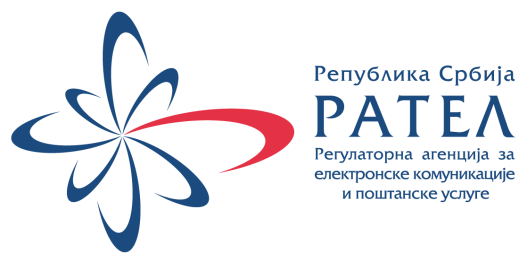 Број: 1-02-4042-23/17-5Датум: 20.10.2017.БеоградКОНКУРСНА ДОКУМЕНТАЦИЈАза јавну набавку радова – изградња  мреже станица за мониторисање РФ спектра и сензора за мерење нејонизујућег зрачења, на три године отворени поступакJN бр. 1-02-4042-23/17  С А Д Р Ж А Ј     ОДЕЉАК                                    ПРЕДМЕТОПШТИ ПОДАЦИ О ЈАВНОЈ НАБАВЦИПОДАЦИ О ПРЕДМЕТУ ЈАВНЕ НАБАВКЕСПЕЦИФИКАЦИЈА ПРЕДМЕТА НАБАВКЕУСЛОВИ ЗА УЧЕШЋЕ У ПОСТУПКУ ЈАВНЕ НАБАВКЕ И УПУТСТВО КАКО СЕ ДОКАЗУЈЕ ИСПУЊЕНОСТ УСЛОВАУПУТСТВО ПОНУЂАЧИМА КАКО ДА САЧИНЕ ПОНУДУОБРАЗАЦ ПОНУДЕМОДЕЛ УГОВОРАОБРАЗАЦ СТРУКТУРЕ ЦЕНАОБРАЗАЦ ТРОШКОВА ПРИПРЕМЕ ПОНУДЕОБРАЗАЦ ИЗЈАВЕ О НЕЗАВИСНОЈ ПОНУДИ ОБРАЗАЦ О ПОШТОВАЊУ ОБАВЕЗА ПОНУЂАЧА ИЗ ДРУГИХ ПРОПИСАОБРАСЦИ ПОТВРДЕ ЗА РЕФЕРЕНЦЕОБРАЗАЦ ПОТВРДЕ О ИЗВРШЕНОМ ОБИЛАСКУ РЕПРЕЗЕНТАТИВНИХ ЛОКАЦИЈАНа основу члана 61. Закона о јавним набавкама („Службени гласник РС“, бр. 124/12, 14/15 и 68/15), члана 2. Правилника о обавезним елементима конкурсне документације у поступцима јавних набавки и начину испуњености услова („Службени гласник РС“, број 86/15), Наручилац је припремио образац:ОПШТИ ПОДАЦИ О ЈАВНОЈ НАБАВЦИНа основу члана 61. Закона о јавним набавкама („Службени гласник РС“, бр. 124/12, 14/15 и 68/15), члана 2. Правилника о обавезним елементима конкурсне документације у поступцима јавних набавки и начину испуњености услова („Службени гласник РС“, број 86/15), Одлуке о покретању поступка јавне набавке број 1-02-4042-14/17 од 25.04.2017. године и Решења о образовању комисије за јавну набавку 1-02-4042-14/17-1 од 25.04.2017. године, Наручилац – Регулаторна агенција за електронске комуникације и поштанске услуге, ул. Палмотићева број 2, 11000 Београд, www.ratel.rs, покреће јавну набавку радова – изградња  мреже станица за мониторисање РФ спектра и сензора за мерење нејонизујућег зрачења, редни број 1-02-4042-23/17, на три године, у отвореном поступку, ради закључења уговора о јавној набавци.Предмет јавне набавке су радови – изградња  мреже станица за мониторисање РФ спектра и сензора за мерење нејонизујућег зрачења, на три године, а према спецификацији и захтевима датим у конкурсној документацији.Додатне информације могу се добити сваког радног дана од 10.00 до 14.00 часова,  контакт особа је Жељко Гаговић, путем факса број 011/3232-537 или путем e-mail адресе zeljko.gagovic@ratel.rs.На основу члана 61. Закона о јавним набавкама („Службени гласник РС“, бр. 124/12, 14/15 и 68/15), члана 2. Правилника о обавезним елементима конкурсне документације у поступцима јавних набавки и начину испуњености услова („Службени гласник РС“, број 86/15), Наручилац је припремио образац:ПОДАЦИ О ПРЕДМЕТУ ЈАВНЕ НАБАВКЕПредмет јавне набавке, број 1-02-4042-14/17, је набавка радова – изградња  мреже станица за мониторисање РФ спектра и сензора за мерење нејонизујућег зрачења, на три године.Назив и ознака из општег речника набавке је 45000000-7 Грађевински радови.На основу члана 61. Закона о јавним набавкама („Службени гласник РС“, бр. 124/12, 14/15 и 68/15), члана 2. Правилника о обавезним елементима конкурсне документације у поступцима јавних набавки и начину испуњености услова („Службени гласник РС“, број 86/15), Наручилац је припремио образац:ТЕХНИЧКЕ СПЕЦИФИКАЦИЈЕ И ЗАХТЕВИИЗГРАДЊА МРЕЖЕ СТАНИЦА ЗА МОНИТОРИСАЊЕ РФ СПЕКТРА И СЕНЗОРА ЗА МЕРЕЊЕ НЕЈОНИЗУЈУЋЕГ ЗРАЧЕЊАОпштеРегулаторна агенција за електронске комуникације и поштанске услуге (у даљем тексту: Наручилац) у оквиру својих законских овлашћења обавља контролу радиофреквенцијског спектра уз употребу фиксних и мобилних контролно-мерних станица. Формирање националне мреже фиксних контролно-мерних станица, за које је неопходна изградња инфраструктуре која је предмет ове набавке, омогућиће перманентну контролу на целој територији Републике Србије чиме се стварају услови за ефикасно коришћење радиофреквенцијског спектра.Наручилац је предвидео да у наредне три године (2017, 2018 и 2019) изгради мрежу станица за мониторисање РФ спектра на територији Републике Србије, као и да постави одговарајући број сензора за мерење нејонизујућег зрачења.Изградња станица за мониторисање РФ спектра и постављање сензора за мерење нејонизујућег зрачења ће се обављати фазно.Овом конкурсном документацијом, наручилац је планирао да изгради 12 станица за мониторисање РФ спектра.У питању је типска станица која се састоји од следећих основних целина:Уређене локације,Армирано – бетонске плоче са темељима за антенски стуб и контејнер, димензије 10 х 10 метара,Комплетно опремљеног контејнера намењеног за смештај опреме,Антенског челично-решеткастог стуба висине 24 метра или 36 метара, а на коме ће се монтирати опрема за мониторисање РФ спектра,Електро инсталација са уземљењем и громобранском инсталацијом, као и свом припадајућом електроенергетском опремом,Инсталације слабе струје, са свом припадајућом опремом,Климатизације контејнера,Опреме видео надзора, контроле приступа, дојаве и гашења пожара,Метео станице,Eлектроенергетског привода (електро дистибутивне мреже) и прикључка станице за мониторисање РФ спектра на електродистрибутивну мрежу или хибридног система за напајање, а у циљу обезбеђивања електричне енергије на локацији,   Осталог предвиђеног овом конкурсном документацијом.Од 12 локација, на 5 локација је предвиђено постављање стубова висине 36 метара, а на 7 локација је предвиђено постављање стубова висине 24 метра.Монтажа стубова висине 36 метараОд 5 стубова висине 36 метара, 2 стуба ће се монтирати на локацијама чија је надморска висина изнад 1000 метара, а 3 стуба на локацијама чија је надморска висина испод 1000 метара.Монтажа стубова висине 24 метараОд 7 стубова висине 24 метра, 4 стуба ће се монтирати на локацијама чија је надморска висина изнад 1000 метара, а 3 стуба на локацијама чија је надморска висина испод 1000 метара.Од 12 локација на којима је ће се монтирати челично-решеткасти стубови, 8 локација је на категорији земље 4 или мањој, а 4 локације су на категорији земље 5 или већој.Надморске висине на којима је планирана изградња локација су дате на основу тренутних информација и података са којима наручилац располаже.Категорија терена на којој је планирана изградња локација је дата на основу тренутних информација и података са којима наручилац располаже.Број стубова са расподелама зависно од висине стубова, надморске висине на којој се постављају стубови, као и категорије терена на којој је предвиђена изградња истих је дат на основу тренутних информација и података са којима наручилац располаже. Наручилац задржава право да промени укупан број локација са стубовима, број стубова одређене  висине (24 m или 36 m), број локација према надморској висини где ће се стубови испоручити и монтирати (изнад или испод 1000 метара надморске висине), као и број локација према категорији земљишта. Обезбеђење електричне енергије на локацијама Електрична енергија на локацијама ће се обезбедити изградњом електроенергетског привода (електро дистибутивне мреже) и прикључка станице за мониторисање РФ спектра на електродистрибутивну мрежу или помоћу хибридног система за напајање. Од 12 предвиђених локација, на 11 локација је предвиђена изградња електроенергетског привода (електро дистрибутивне мреже), док је на једној локацији предвиђена испорука и монтажа хибридног система за напајање.Број електроенергетских привода је дат на основу тренутних информација и података са којима наручилац располаже.У случају да за неку од 11 локација не постоји могућност да се иста прикључи на електродистрибутивну мрежу, или трошак изградње електродистрибутивног привода буде економски неисплатив, наручилац задржава право да промени број локација на којима ће се испоручити и монтирати хибридни систем за напајање у циљу обезбеђења електричне енергије или да одустане од изградње станице или изградње електроенергетског привода.Понуђач је у обавези да понудом предвиди следеће:Израду одговарајуће техничке документације за предметне локације, неопходне за исходовање свих услова, дозвола, сагласности, итд., као и за добијање акта надлежног органа за градњу / акта за извођење радова који су предмет ове конкурсне документације (у даљем тексту акт);Под техничком документацијом се подразумева израда:Идејног решења,Идејног пројекта,Пројекта за грађевинску дозволу,Пројекта за извођење иПројекта изведеног објекта,у свему према Закону о планирању и изградњи, као и осталим законским прописима, стандардима и нормативима којима се уређује израда и садржај предметне техничке документације;Техничку документацију је потребно израдити у папирној и електронској форми.Израду неопходних радионичких и конструктивних цртежа (за контејнер, стуб, носаче каблова, носаче антена,  итд.);Комплетирање неопходне документације и подношење захтева код надлежних органа за прибављање неопходних услова, одобрења, дозвола, сагласности, итд.Ангажовање понуђача на прибављању свих услова, одобрења, дозвола, сагласности, итд.,  код надлежних органа;Ангажовање понуђача на исходовању акта којим се одобрава извођење радова на изградњи предметних локација;Регулисање имовинско-правних односа за изградњу и одржавање електро дистрибутивне мреже за напајање локација електричном енергијом, укључујући плаћање накнаде власницима земљишта;Извођење свих радова дефинисаних конкурсном документацијом, Подношење изјаве о завршетку израде темеља надлежном органу, а у складу са Законом о планирању и изградњи;Израда геодетског снимка изграђеног темеља у складу са прописима којима је уређено извођење геодетских радова;Израда геодетског снимка изграђене електродистрибутивне мреже у складу са прописима којима је уређено извођење геодетских радова;Прикључење локације на електродистрибутивну мрежу уз све потребне активности прописане од стране надлежног оператора дистрибутивног система (ОДС);Комплетирање документације и прибављање неопходних докумената, услова и сагласности за обављање техничког прегледа;Предаја изграђене електродистрибутивне мреже ОДС-у, ради укњижења у основно стредство ОДС-а;Отклањање недостатака уколико Комисија за технички преглед објекта у свом извештају констатује примедбе на изведене радове;Комплетирање документације за издавање употребне дозволе.Обилазак предметних локацијаУ циљу сагледавања обима посла, количина, радова и осталог неопходног за давање понуде и извршење посла, Понуђачима ће се омогућити обилазак типичних потенцијалних  локација. Током обиласка, понуђачима ће бити омогућено да се детаљно упознају са предметом радова у циљу давања одговарајуће понуде.Понуђач је у обавези да сагледа реално стање, а како би могао предвидети количине материјала и радова у циљу давања понуде.ОПШТИ ДЕО ТЕХНИЧКИХ СПЕЦИФИКАЦИЈА Детаљан технички опис је дат у Прилогу ове конкурсне документације са следећим садржајем:Прилог ТС 1: распоред опреме на локацији,Прилог ТС 2: уређење локације и израда армирано бетонске (аб) плоче са одговарајућим темељима,Прилог ТС 3: антенски стубови,Прилог ТС 4: технички захтеви за пројектовање и изградњу контејнера,Прилог ТС 5: технички захтеви за електричне инсталације, инсталације уземљења,  заштиту од атмосферског пражњења и ране дојаве грмљавине,Прилог ТС 6: инсталација слабе струје,Прилог ТС 7: систем за климатизацију контејнера,Прилог ТС 8: остала опрема у контејнеру,Прилог ТС 9: изградња електроенергетског привода (електро дистрибутивне мреже) и прикључење станица за мониторисање РФ спектра на електродистрибутивну мрежу,Прилог ТС 10: Центар за контролу и надзор станица за мониторисање РФ спектра у објекту КМЦ БеоградПрилог ТС 11: Захтеване карактеристике опреме и система,Прилог ТС 12: Општа графичка документација.Напомена 1: Понуђач је у обавези да попуни табеле сагласности дате у прилогу ТС 11 на начин описан у истом прилогу.Напомена 2: Наведени прилози ће бити дати као посебан документ уз ову конкурсну документацију.Напомена 3: ТС је скраћеница од „Техничка спецификација“.Обавезе понуђача - извођача радоваСве радове је потребно извести са квалификованом радном снагом;Обезбедити градилиште на прописан начин за ову врсту радова, а како би се онемогућио приступ особама које нису обучене и не учествују на предметним пословима;Обезбедити градилиште на начин како би се омогућио безбедан и сигуран приступ и рад лица ангажованих на предметним пословима;Организовати градилиште на начин којим ће обезбедити приступ локацији, обезбеђење несметаног одвијања саобраћаја, заштиту околине за време трајања грађења;Обезбедити сигурност локације и објеката, као и лица која се налазе на градилишту и околине (суседних објеката и саобраћајнице);Обезбедити објекте и околину у случају прекида радова;Обезбедити превентивне мере за безбедан и здрав рад, у складу са законом;Обезбедити и омогући приступ локацијама у циљу извођења предметних радова;На градилишту обезбедити уговор о грађењу, решење о одређивању одговорног извођача радова на градилишту, документацију на основу које се врши извођење радова;Пројекат је потребно реализовати уз поштовање релевантних стандарда и добре инжењерске праксе;Сви употребљени материјали морају бити нови, првокласни и одговарати техничком опису и намени;Обезбедити доказ о квалитету извршених радова, односно уграђеног материјала, инсталација и опреме;Водити грађевински дневник, грађевинску књигу и обезбеђује књигу инспекције;Обезбедити и остало  неопходно у складу са законима и прописима за изградњу и извођење радова;Понуђач има обавезу да предвиди све неопходно за изградњу станица (ситан неспецифицирани материјал, инсталациони материјал, каблове, итд.);По завршетку радова, локације и објекти морају бити у стању како би се омогућило њихово несметано и безбедно коришћење и функционисање (очишћени, уклоњен материјал који се није употребио, итд.);По завршетку радова, извођач је у обавези да изради документацију изведеног објекта (описи, скице, цртежи, шеме);Сав материјал, опрему, шут, итд., а што је демонтирано, порушено, разбијено и слично током извођења радова, извођач је у обавези да одвезе на место предвиђено за ту намену;Изводи радове према конкурсној документацији, техничкој документацији, препорукама произвођача опреме и важећим прописима; Понуђач је у обавези да достави детаљну спецификацију свих уграђених инсталација, као и уграђене опреме;Понуђач је одговоран за уградњу и пуштање инсталација  у рад;У случају да се оштети нека од постојећих инсталација, а која није предмет радова, извођач радова је дужан да организује и о свом трошку поправи/замени и доведе у исправно и функционално стање оштећену инсталацију;У случају да се приликом ископа утврди постојање других инсталација, извођач је у обавези да изврши њихово снимање и исте уцрта у пројекту изведеног објекта;По завршетку радова, извођач је у обавези да изради пројекат изведеног објекта, а који нарочито мора да садржи: спецификацију, детаљне шеме веза и инсталација, графичку документацију, поставне планове, итд.;Извођач радова је у обавези да сарађује са стручном контролом пројектне и техничке документације и стручним надзором Наручиоца.Одржавање и гаранције за уређаје, опрему и уграђене материјалеИзвођач радова мора да достави упутства за руковање и одржавање опреме и инсталација, у складу са препорукама произвођача и правилима струке.  Гаранције за добра која су предмет набавке  (уређаји, опрема, уграђени материјали, галантерија и др.), а која подлежу гаранцији произвођача, понуђач је у обавези да их достави приликом примопредаје радова.Гаранција произвођача важи према општим условима произвођача добара.За све недостатке, који се установе пре истека гаранције, а нису отклоњени у гарантном периоду, гаранција се продужава до отклањања тих недостатака. Целокупне трошкове укључујући и трошкове дефектаже, транспорта, демонтаже неисправних и уградње нових исправних делова у гарантном року сноси Извођач радова. Током гарантног периода, Извођач радова је дужан да бесплатно замени било који неисправан део, при чему се трошкови односе на испоруку резервног дела до локације где је инсталиран резервни део. По истеку гаранције Извођач радова мора да преда све податке сакупљене током одржавања и сервисирања, укључујући и сву документацију о спроведеним процедурама (извештаји о поправкама итд.) и ти подаци морају бити искључиво власништво Наручиоца. По истеку понуђеног гарантног рока, све процедуре, документација и додатна средства коришћена у току одржавања морају бити предати Наручиоцу. Минимални период гаранције износи 24 месеца, осим за челично решеткасте стубове и контејнере.Гаранција за челично решеткасте стубове и контејнере који су предмет испорука и монтаже износи минимално 60 месеци. Обавезе Извођача радова на одржавању у гарантном року  Пријава квароваКварови треба да се пријављују Извођачу радова преко центра за подршку за шта је потребно да постоји контакт телефон и e-mail.Начин вршења интервенцијеИзвођач радова ће о свом доласку на локације Наручиоца, извршеном послу и о одласку, обавестити одговорне раднике Наручиоца.Интервенција је завршена када овлашћено лице Наручиоца потпише радни налог који му на потпис предаје представник Извођача радова.У радном налогу мора бити јасно назначено:Подаци о извршеној услузи са јасним описом акција,Подаци о уграђеним-замењеним деловима са јасном ознаком модела замењеног дела,Време пријаве и време отклањања квара, као и трајање интервенције на локацији Наручиоца,Потпис представника Извршиоца и овлашћене особе Наручиоца.Форму радног налога ће заједнички усагласити Извођач радова и Наручилац и дефинисати број примерака који задржава Извођач радова и Наручилац.Категоризација проблема и време одзиваПриликом пријаве квара овлашћено лице Наручиоца дефинише категорију квара једним од два нивоа: КРИТИЧАН или НЕКРИТИЧАН.П1: КРИТИЧАНКвар се пријављује телефоном. Техничко особље Извођача радова долази на локацију Наручиоца у договору са наручиоцем, у примереном року, а договорени период неће бити краћи од 24 сата од пријаве квара у радно време.Под хитним проблемом се подразумева потпуни застој рада инсталација, уређаја и опреме на локацији.Време опоравка система је временски интервал у коме се успоставља функционалност система након пријаве квара и за хитан ниво квара износи 24 сата од доласка Извођача радова на локацију Наручиоца.Време коначног решавања проблема за хитан квар је 5 радних дана. П2: НЕКРИТИЧАНКвар се пријављује телефоном. Техничко особље Извођача радова долази на локацију Наручиоца у термину договореном у међусобној комуникацији. Време коначног решавања проблема за некритичан квар је 10 радних дана.Током вршења интервенције, као резервни делови могу бити коришћени адекватни делови који омогућавају прихватљив ниво опоравка система. У року који одређује “време решавања проблема” коришћени резервни делови ће бити замењени деловима који су идентични са првобитним деловима, или деловима за које Наручилац да сагласност да су прихватљиви.Напомена: за локације са ограниченим приступом током периода кад није могућ излазак Извођача радова на одређену локацију, термин доласка на локацију ће се договорити са Наручиоцем.Под периодима кад није могућ излазак на локацију се подразумевају периоди са снегом, обилним падавинама, поплавама и слично.Превентивно одржавањеПревентивно одржавање уређаја и опреме Извођач радова ће вршити по стандардима произвођача уређаја и опреме у којима је специфицирана учесталост превентивног одржавања и врста радова које превентивно одржавање обухвата. За сваку интервенцију на локацији Наручиоца, прави се записник о интервенцији који потписује овлашћено лице Наручиоца.Извођач радова ће доделити стручно лице за технички контакт за одржавање у гарантном року по овом уговору.На основу члана 61. Закона о јавним набавкама („Службени гласник РС“, бр. 124/12, 14/15 и 68/15), члана 2. Правилника о обавезним елементима конкурсне документације у поступцима јавних набавки и начину испуњености услова („Службени гласник РС“, број 86/15), Наручилац је припремио образац:УСЛОВИ ЗА УЧЕШЋЕ У ПОСТУПКУ ЈАВНЕ НАБАВКЕ И УПУТСТВО КАКО СЕ ДОКАЗУЈЕ ИСПУЊЕНОСТ УСЛОВАОБАВЕЗНИ УСЛОВИПонуда мора да буде благовремена, да садржи све елементе, документе и доказе који су тражени у конкурсној документацији како би се утврдила испуњеност обавезних услова, оценила озбиљност и квалитет понуде, односно установила квалификованост Понуђача. Обавезни услови за учешће правних лица у поступку јавне набавке, сагласно члану 75. Закона о јавним набавкама су:Да је регистрован код надлежног органа, односно уписан у одговарајући регистар;Да он и његов законски заступник није осуђиван за неко од кривичних дела као члан организоване криминалне групе, да није осуђиван за кривична дела против привреде, кривична дела против животне средине, кривично дело примања или давања мита, кривично дело преваре; Да је измирио доспеле порезе, доприносе и друге јавне дажбине у складу са прописима Републике Србије или стране државе када има седиште на њеној територији;Да је поштовао обавезе које произлазе из важећих прописа о заштити на раду, запошљавању и условима рада, заштити животне средине као и да нема забрану обављања делатности која је на снази у време подошења понуда.Документа потребна за доказивање обавезних услова за учешће правних лица у поступку јавне набавке, сагласно члану 77. Закона о јавним набавкама су:	1)  Извод из регистра Агенције за привредне регистре, односно извод из регистра надлежног Привредног суда;2)  Извод из казнене евиденције, односно уверење надлежног суда и надлежне полицијске управе Министарства унутрашњих послова да оно и његов законски заступник није осуђиван за неко од кривичних дела као члан организоване криминалне групе, да није осуђиван за неко од кривичних дела против привреде, кривична дела против заштите животне средине, кривично дело примања или давања мита, кривично дело преваре; Потврда надлежног суда и надлежне полицијске управе Министарства унутрашњих послова, не може бити старија од два месеца пре отварања понуда;Уколико Понуђач има више законских заступника, дужан је да доказе достави за сваког од њих;	3) Уверење Пореске управе Министарства финансија и привреде да је измирио доспеле порезе и доприносе и уверење надлежне локалне самоуправе да је измирио обавезе по основу изворних локалних јавних прихода; Уверење Пореске управе и уверења надлежне локалне самоуправе, не може бити старија од два месеца пре отварања понуда;	4) Изјава дата под материјалном и кривичном одговорношћу да је поштовао обавезе које произлазе из важећих прописа о заштити на раду, запошљавању и условима рада, заштити животне средине као и да нема забрану обављања делатности која је на снази у време подошења понуда.Обавезни услови за учешће предузетника у поступку јавне набавке, сагласно члану 75 Закона о јавним набавкама су:Да је регистрован код надлежног органа, односно уписан у одговарајући регистар;Да он и његов законски заступник није осуђиван за неко од кривичних дела као члан организоване криминалне групе, да није осуђиван за кривична дела против привреде, кривична дела против животне средине, кривично дело примања или давања мита, кривично дело преваре; Да је измирио доспеле порезе, доприносе и друге јавне дажбине у складу са прописима Републике Србије или стране државе када има седиште на њеној територији;Да је поштовао обавезе које произлазе из важећих прописа о заштити на раду, запошљавању и условима рада, заштити животне средине као и да нема забрану обављања делатности која је на снази у време подошења понуда.Документа потребна за доказивање обавезних услова за учешће предузетника у поступку јавне набавке, сагласно члану 77. Закона о јавним набавкама су:Извод из регистра Агенције за привредне регистре, односно извод из регистра надлежног Привредног суда;Извод из казнене евиденције, односно уверења надлежне полицијске управе Министарства унутрашњих послова да није осуђиван за неко од кривичних дела као члан организоване криминалне групе, да није осуђиван за кривична дела против привреде, кривична дела против заштите животне средине, кривично дело примања или давања мита, кривично дело преваре; Потврда надлежног суда и надлежне полицијске управе Министарства унутрашњих послова, не може бити старија од два месеца пре отварања понуда;Уверење Пореске управе Министарства финансија и привреде да је измирио доспеле порезе и доприносе и уверења надлежне управе локалне самоуправе да је измирио обавезе по основу изворних локалних јавних прихода; Уверење Пореске управе и уверења надлежне локалне самоуправе, не може бити старија од два месеца пре отварања понуда;	4) Изјава дата под материјалном и кривичном одговорношћу да је поштовао обавезе које произлазе из важећих прописа о заштити на раду, запошљавању и условима рада, заштити животне средине као и да нема забрану обављања делатности која је на снази у време подошења понуда.Обавезни услови за учешће физичких лица у поступку јавне набавке, сагласно члану 75 Закона о јавним набавкама су:Да није осуђиван за неко од кривичних дела као члан организоване криминалне групе, да није осуђиван за кривична дела против привреде, кривична дела против животне средине, кривично дело примања или давања мита, кривично дело преваре; Да је измирио доспеле порезе и доприносе и друге јавне дажбине у складу са прописима Републике Србије или стране државе у којој борави;Да је поштовао обавезе које произлазе из важећих прописа о заштити на раду, запошљавању и условима рада, заштити животне средине као и да нема забрану обављања делатности која је на снази у време подошења понуда.Документа потребна за доказивање обавезних услова за учешће физичких лица у поступку јавне набавке, сагласно члану 77. Закона о јавним набавкама су:Извод из казнене евиденције, односно уверења надлежне полицијске управе Министарства унутрашњих послова да није осуђиван за неко од кривичних дела као члан организоване криминалне групе, да није осуђиван за кривична дела против привреде, кривична дела против животне средине, кривично дело примања или давања мита, кривично дело преваре; Потврда надлежног суда и надлежне полицијске управе Министарства унутрашњих послова, не може бити старија од два месеца пре отварања понуда;Уверење Пореске управе Министарства финансија и привреде да је измирио доспеле порезе и доприносе и уверења надлежне управе локалне самоуправе да је измирио обавезе по основу изворних локалних јавних прихода; Уверење Пореске управе, не може бити старија од два месеца пре отварања понуда;Изјава дата под материјалном и кривичном одговорношћу да је поштовао обавезе које произлазе из важећих прописа о заштити на раду, запошљавању и условима рада, заштити животне средине као и да нема забрану обављања делатности која је на снази у време подошења понуда.ДОДАТНИ УСЛОВИДОДАТНИ УСЛОВИ ЗА УЧЕШЋЕ У ПОСТУПКУ ЈАВНЕ НАБАВКЕ,   сагласно члану 76. Закона о јавним набавкама су:Да располаже неопходним финансијским капацитетомУзимајући у обзир процењену вредност набавке и значај предмета набавке за Наручиоца, под неопходним финансијским капацитетом се подразумева да је понуђач остварио пословни приход од најмање 430.000.000,00 динара, рачунајући за обрачунску 2016. годину;Да је понуђач био ликвидан у претходних 12 (дванаест) месеци рачунујаћи од месеца који претходи месецу објављивања позива за подношење понуда;Да понуђач има бонитет минимум „Б“.Да располаже неопходним пословним капацитетомУзимајући у обзир процењену вредност набавке и значај предмета набавке за Наручиоца, под неопходним пословним капацитетом се подразумева следеће:да понуђач поседује следеће сертификате:ISO 9001 (управљање квалитетом), ISO 14001 (заштита животне средине) и ISO 18001 (безбедност и здравље на раду).да има следеће пословне референце:Референца 1: најмање 18 (осамнаест) израђених главних / идејних пројеката за ТК објекте са стубом, а на основу којих је добијено решење о одобрењу за извођење радова/грађевинска дозвола, у последње 3 године, а према Закону о планирању и изградњи Републике Србије који је важио у време израде пројеката;Референца 2: најмање 18 (осамнаест) исходованих Решења о одобрењу за извођење радова за ТК објекте са стубом, у последње 3 године, а према Закону о планирању и изградњи Републике Србије који је важио у време исходовања Решења о одобрењу за извођење радова;Референца 3: најмање 18 (осамнаест) комплетно урађених локација за ТК објекте са стубом висине минимум 24 метра, од чега је бар 9 стубова висине минимум 30 метара, у последње 3 године (темељ, електро радови, уређење локације, испорука и монтажа стуб), а према Закону о планирању и изградњи Републике Србије који је важио у време изградње локације;Референца 4: најмање 10 (десет) израђених главних / идејних пројеката за челично решеткасти стуб, висине преко 24 метра, од чега је бар 5 стубова висине минимум 30 метара, а према Закону о планирању и изградњи Републике Србије који је важио у време израде пројеката;Референца 5: регулисани имовинско-правни односи (аквизиција) за изградњу електроенергетског привода (ЕЕ) за напајање најмање 18 (осамнаест) ТК објеката са стубом (Greenfield локације), у последње 3 године; Референца 6: најмање 18 (осамнаест) израђених главних / идејних пројеката за ЕЕ привод за напајање ТК објеката са стубом (Greenfield локације), а на основу којих је добијено решење о одобрењу за извођење радова/грађевинска дозвола, у последње 3 године, а према Закону о планирању и изградњи Републике Србије који је важио у време израде пројеката;Референца 7: најмање 18 (осамнаест) изграђених ЕЕ привода за напајање ТК објеката са стубом (Greenfield локације), у последње 3 године, а према Закону о планирању и изградњи Републике Србије који је важио у време изградње локације;Референца 8: најмање осамнаест 18 (осамнаест) исходованих Решења о одобрењу за извођење радова за ЕЕ привод за напајање ТК објекта са стубом, у последње 3 године, а према Закону о планирању и изградњи Републике Србије који је важио у време исходовања Решења о одобрењу за извођење радова.Да располаже неопходним кадровским капацитетом Узимајући у обзир процењену вредност набавке и значај предмета набавке за Наручиоца, под неопходним кадровским капацитетом се подразумева да понуђач има запослене и ангажоване лиценциране дипломиране инжењере:најмање четири (4) лица са завршеним VII степеном стручне спреме (најмање 240 ЕСПБ бодова) – дипломирани  грађевински инжењер са важећом лиценцом бр. 310 или 311;најмање четири (4) лица са завршеним VII степеном стручне спреме (најмање 240 ЕСПБ бодова) – дипломирани  грађевински инжењер са важећом лиценцом бр. 410 или 411;најмање четири (4) лица са завршеним VII степеном стручне спреме (најмање 240 ЕСПБ бодова) – дипломирани инжењер електротехнике са важећом лиценцом бр. 350;најмање четири (4) лица са завршеним VII степеном стручне спреме (најмање 240 ЕСПБ бодова) – дипломирани инжењер електротехнике са важећом лиценцом бр. 450;најмање три (3) лица са завршеним VII степеном стручне спреме (најмање 240 ЕСПБ бодова) – инжењер електротехнике са важећом лиценцом бр. 353;најмање три (3) лица са завршеним VII степеном стручне спреме (најмање 240 ЕСПБ бодова) – инжењер електротехнике са важећом лиценцом бр. 453;најмање два (2) лица са завршеним VII степеном стручне спреме (најмање 240 ЕСПБ бодова) – машински инжењер са важећом лиценцом бр. 330;најмање два (2) лица са завршеним VII степеном стручне спреме (најмање 240 ЕСПБ бодова) – машински инжењер са важећом лиценцом бр. 430;најмање два (2) лица са завршеним VII степеном стручне спреме (најмање 240 ЕСПБ бодова) – инжењер архитектуре са важећом лиценцом бр. 300;најмање два (2) лица са завршеним VII степеном стручне спреме (најмање 240 ЕСПБ бодова) – инжењер електротехнике са важећом лиценцом бр. 352;најмање педесет (50) радника КВ и/или ВКВ радника и/или техничара одговарајуће струке у вези са предметом набавке (грађевинске, машинске, електро и слично);најмање двадесет (20) радника са сертификатом за рад на висини са важећим здравственим уверењем;најмање један (1) заваривач.Напомене: Подразумева се да један запослени може испуњавати више наведених услова (нпр. дипломирани грађевински инжењер са важећом лиценцом бр. 410 или 411 и сертификатима за рад на висини и важећим здравственим уверењима).Од укупног броја лиценцираних дипломираних инжењера, највише пет (5) не морају бити у радном односу код понуђача. За њих је довољно доставити доказ из којег се несумњиво може закључити да су ангажовани код понуђача (нпр. копију уговора о привременим и повременим пословима, уговора о делу или уговора о допунском раду).Да располаже неопходним техничким капацитетом 	Узимајући у обзир процењену вредност набавке и значај предмета набавке за Наручиоца, под неопходним техничким капацитетом се подразумева да понуђач располаже са (да је власник или да обезбеђује путем најма или лизинга) следећим грађевинским машинама у потпуно радном стању:Теретно возило (камион кипер) носивости минимум 5 тона – најмање 3;Багер за ископ земље – најмање 3;Утоваривач за утовар ископане земље – најмање 3; Булдозер – најмање 1;Дизалица за монтажу стуба – најмање 1;Самоходна машина са пикамером – најмање 2;Лиценцирани софтвер за израду пројектне документације – AutoCad 2000 или новија верзија – најмање 1.Напомена: Уместо наведених машина, понуђач може испунити технички капацитет уколико располаже са довољним бројем вишефункционалних грађевинских машинa (комбиниркe), које функционално и технолошки могу заменити тражене машине.ДОКУМЕНТА ПОТРЕБНА ЗА ДОКАЗИВАЊЕ ДОДАТНИХ УСЛОВА,      сагласно члану 77. Закона о јавним набавкама су:Као доказ о испуњености финансијског капацитета понуђач је дужан да достави:Извештај о бонитету за јавне набавке БОН-ЈН или скоринг издат од АПР, биланс стања са мишљењем овлашћеног ревизора уколико је мишљење ревизора законски обавезно или други документ из којег се види укупан пословни приход за 2016. годину.Уколико понуду подноси инострани понуђач који послује у оквиру групације (холдинга, концерна), као зависно предузеће, и уколико се према прописима државе у којој понуђач има седиште финансијски извештаји зависних предузећа јавно не објављују, довољно је да доставити финансијске извештаје матичног предузећа (холдинга, концерна) заједно са мишљењем ревизора за наведени период.Потврду Народне банке Србије о броју дана неликвидности у периоду од 12 (дванаест) месеци рачунајући од месеца који претходи месецу објављивања позива за подношење понуда (месец у коме је објављен позив за подношење понуда се не рачуна).Скоринг, издат и оверен од стране Агенције за привредне регистре.Као доказ о испуњености пословног капацитета понуђачи достављају:Да понуђач поседује ISO сертификате - копију важећих сертификата ISO 9001 (управљање квалитетом), ISO 14001 (заштита животне средине) и ISO 18001 (безбедност и здравље на раду).Да има пословне референце – обрасце потврда за референце (укупно 8), које морају бити са меморандумом, потпис одговорног лица, и печат понуђача, а на којима је инвеститори-наручиоци својим потписом и печатом потврдили сваки од наведених уговора-референци, односно:Образац потврде за Референце бр. 1: најмање 18 (осамнаест) израђених главних / идејних пројеката за ТК објекте са стубом, а на основу којих је добијено решење о одобрењу за извођење радова/грађевинска дозвола, у последње 3 године, а према Закону о планирању и изградњи Републике Србије који је важио у време израде пројеката;Образац потврде за Референце бр. 2: најмање 18 (осамнаест) исходованих Решења о одобрењу за извођење радова за ТК објекте са стубом, у последње 3 године, а према Закону о планирању и изградњи Републике Србије који је важио у време исходовања Решења о одобрењу за извођење радова;Образац потврде за Референце бр. 3: најмање 18 (осамнаест) комплетно урађених локација за ТК објекте са стубом висине минимум 24 метра, од чега је бар 9 стубова висине минимум 30 метара, у последње 3 године (темељ, електро радови, уређење локације, испорука и монтажа стуб), а према Закону о планирању и изградњи Републике Србије који је важио у време изградње локације;Образац потврде за Референце бр. 4: најмање 10 (десет) израђених главних / идејних пројеката за челично решеткасти стуб, висине преко 24 метра, од чега је бар 5 стубова висине минимум 30 метара, а према Закону о планирању и изградњи Републике Србије који је важио у време израде пројеката;Образац потврде за Референце бр. 5: регулисани имовинско-правни односи (аквизиција) за изградњу електроенергетског привода (ЕЕ) за напајање напајање најмање 18 (осамнаест) ТК објеката са стубом (Greenfield локације), у последње 3 године; Образац потврде за Референце бр. 6: најмање 18 (осамнаест) израђених главних / идејних пројеката за ЕЕ привод за напајање ТК објеката са стубом (Greenfield локације), а на основу којих је добијено решење о одобрењу за извођење радова/грађевинска дозвола, у последње 3 године, а према Закону о планирању и изградњи Републике Србије који је важио у време израде пројеката;Образац потврде за Референце бр. 7: најмање 18 (осамнаест) изграђених ЕЕ привода за напајање ТК објеката са стубом (Greenfield локације), у последње 3 године, а према Закону о планирању и изградњи Републике Србије који је важио у време изградње локације;Образац потврде за Референце бр. 8: најмање 18 (осамнаест) исходованих Решења о одобрењу за извођење радова за ЕЕ привод за напајање ТК објекта са стубом, у последње 3 године, а према Закону о планирању и изградњи Републике Србије који је важио у време исходовања Решења о одобрењу за извођење радова.Као доказ о испуњености кадровског капацитета понуђачи достављају:Копије радних књижица или копије „М“ образаца за запослене;Доказ из којег се несумњиво може закључити да су ангажовани лиценцирани инжењери код понуђача (нпр. копију уговора о привременим и повременим пословима, уговора о делу или уговора о допунском раду).Копије важећих лиценци и потврде Инжењерске коморе Србије о важности личне лиценце;Сертификате о стручној оспособљености заваривача;Сертификате о оспособљености радника за рад на висини са важећим лекарским уверењем.Као доказ о испуњености техничког капацитета понуђачи достављају:Фотокопија саобраћајне дозволе за најмање три теретна возила (камион кипер) носивости минимум 5 тона;Фотокопија листе основних средстава из које се може видети да је у поседу тражених грађевинских машина или комбинованих грађевинских машинa (комбинирке);Фотокопију фактуре о куповини легалног софтвера или важећи уговор о одржавању за лиценцирани AutoCad 2000 или новија верзија.Напомена: Уместо наведених доказа понуђачи могу доставити фотокопије уговора о најму или лизингу или друге релевантне доказе на основу којих се може несумњиво закључити да поседују тражене техничке капацитете. Наручилац задржава право да пре доношења одлуке о додели уговора, захтева од понуђача, чија је понуда на основу извештаја комисије за јавну набавку оцењена као најповољнија, да достави на увид оригинал или оверену копију свих или појединих побројаних доказа.НАПОМЕНЕПонуђач је дужан да за подизвођаче достави доказе о испуњености обавезних услова из члана 75. став 1. тач 1) до 4) Закона о јавним набавкама. Поред наведених доказа о испуњености обавезних услова, понуђач је дужан да за подизвођаче достави попуњен, потписан и оверен Образац Изјаве о поштовању обавезa које произлазе из других прописа као и да нема меру забране обављања делатности (Одељак X). Сваки понуђач из групе Понуђача мора да испуни обавезне услове из члана 75. став 1. тач. 1) до 4) Закона о јавним набавкама. Услов из члана 75. став 1. тачка 5) Закона о јавним набавкама дужан је да испуни понуђач из групе понуђача којем је поверено извршење дела набавке за који је неопходна испуњеност тог услова. Поред наведених доказа о испуњености обавезних услова, сваки од понуђача из групе понуђача је дужан да достави попуњен, потписан и оверен Образац Изјаве о поштовању обавезa које произлазе из других прописа као и да нема меру забране обављања делатности (Одељак X). Додатне услове понуђачи из групе понуђача испуњавају заједно.Понуђач није дужан да доставља доказе који су јавно доступни на интернет страницама надлежних органа, али је у обавези да у понуди наведе који су то докази и на којим интернет страницама надлежних органа се ови докази могу проверити (нпр. уколико је понуђач уписан у Регистар понуђача код Агенције за привредне регистре довољно је да у Обрасцу понуде упише интернет адресу на којој се могу проверити ти подаци).Уколико је доказ о испуњености услова електронски документ, понуђач доставља копију електронског документа у писаном облику, у складу са законом којим се уређује електронски документ. Ако понуђач има седиште у другој држави, Наручилац може да провери да ли су документи којима понуђач доказује испуњеност тражених услова издати од стране надлежних органа те државе. Ако понуђач није могао да прибави тражена документа у року за подношење понуде, због тога што она до тренутка подношења понуде нису могла бити издата по прописима државе у којој понуђач има седиште и уколико уз понуду приложи одговарајући доказ за то, Наручилац ће дозволити понуђачу да накнадно достави тражена документа у примереном року. Ако се у држави у којој понуђач има седиште не издају докази из члана 77. Закона о јавним набавкама, понуђач може, уместо доказа, приложити своју писану изјаву, дату под кривичном и материјалном одговорношћу оверену пред судским или управним органом, јавним бележником или другим надлежним органом те државе. На основу члана 61. Закона о јавним набавкама („Службени гласник РС“, бр. 124/12, 14/15 и 68/15), члана 2. Правилника о обавезним елементима конкурсне документације у поступцима јавних набавки и начину испуњености услова („Службени гласник РС“, број 86/15), Наручилац је припремио образац:УПУТСТВО ПОНУЂАЧИМА КАКО ДА САЧИНЕ ПОНУДУ ЈЕЗИК ПОНУДЕПонуда мора бити достављена на српском језику за домаће понуђаче, односно преведена на српски језик и оверена од стране судског тумача за понуђаче из иностранства. Изузетно технички део понуде, који се доставља у виду каталога или брошура, може бити достављен и на енглеском језику, с тим што наручилац задржава право да од понуђача затражи превод.   ИЗРАДА ПОНУДЕПонуђач мора да достави понуду у писаном облику. Понуђач може, поред писаног облика, да достави понуду и у електронском облику (на „CD ROM“-у или „USB“-у, у Word (.doc или .docx) или Acrobat Reader (.pdf) формату, исправног записа). Наведени медијуми морају да буду јасно и трајно означени називом понуђача. На полеђини коверте треба навести назив и адресу Понуђача.	Понуду доставити тако што ће се документа и докази, који су тражени конкурсном документацијом:сортирати по редоследу којим су тражени  конкурсном документацијом имеђусобно повезати тако да чине једну целину (не мора се увезати јемствеником).Уз понуду се обавезно доставља Техничка документација за сва добра која су предмет набавке, у виду каталога, брошуре, шема и сл., ради провере свих ставки и захтева наведених у техничкој спецификацији.Техничка документација може бити достављена (пожељно је) и на CD-у.Овлашћено лице понуђача мора да попуни, потпише и овери тражене обрасце из конкурсне документације, на начин описан поред сваког доказа. У случају подношења заједничке понуде, понуђачи из групе понуђача могу  овластити једног понуђача да у име групе попуни, потпише и овери тражене обрасце из конкурсне документације, на начин описан поред сваког доказа.   ВАРИЈАНТНА ПОНУДАПодношење понуде са варијантама није дозвољено.ИЗМЕНА, ДОПУНА И ОПОЗИВ ПОНУДЕУ року за подношење понуде понуђач може да измени, допуни или опозове своју понуду, уколико је понуду предао. Измена, допуна и опозив понуде се врши писменим путем, у затвореној коверти са јасном назнаком ИЗМЕНА/ДОПУНА/ОПОЗИВ ПОНУДЕ, препорученом пошиљком или лично на адресу: Регулаторна агенција за електронске комуникације и поштанске услуге РАТЕЛ ул. Палмотићева број 2, 11000 Београд- Писарница -”ИЗМЕНА/ДОПУНА/ОПОЗИВ Понуде за јавну набавку радова – бр. 1-02-4042-23/17”- НЕ ОТВАРАТИ  - УЧЕСТВОВАЊЕ У ЗАЈЕДНИЧКОЈ ПОНУДИ ИЛИ КАО ПОДИЗВОЂАЧУ случају да je понуђач самостално поднео понуду, не може истовремено да учествује у заједничкој понуди или више заједничких понуда.У случају да je понуђач самостално поднео понуду, не може истовремено да учествује као подизвођач. ИЗВРШЕЊЕ НАБАВКЕ СА ПОДИЗВОЂАЧЕМПонуђач је у обавези да у понуди наведе да ли ће извршење јавне набавке делимично поверити подизвођачу и да наведе проценат укупне вредности набавке који ће поверити подизвођачу, а који не може бити већи од 50 % као и део предмета набавке који ће извршити преко подизвођача. Ако понуђач у понуди наведе да ће делимично извршење набавке поверити подизвођачу, дужан је да наведе назив подизвођача, а уколико уговор између наручиоца и понуђача буде закључен, тај подизвођач ће бити наведен у уговору. Понуђач је дужан да Наручиоцу, на његов захтев, омогући приступ код подизвођача ради утврђивања испуњености услова. Понуђач у потпуности одговара Наручиоцу за извршење обавеза из поступка јавне набавке, односно за извршење уговорних обавеза, без обзира на број подизвођача. Наручилац може на захтев подизвођача и где природа предмета набавке то дозвољава пренети доспела потраживања директно подизвођачу, за део набавке која се извршава преко тог подизвођача. Понуђач не може ангажовати као подизвођача лице које није навео у понуди, у супротном Наручилац ће реализовати средство обезбеђења и раскинути уговор, осим ако би раскидом уговора Наручилац претрпео знатну штету. Понуђач може ангажовати као подизвођача лице које није навео у понуди, ако је на страни подизвођача након подношења понуде настала трајнија неспособност плаћања, ако то лице испуњава све услове одређене за подизвођача и уколико добије претходну сагласност Наручиоца.  Подношење заједничке понудеПонуду може поднети група Понуђача. Саставни део заједничке понуде је споразум којим се понуђачи из групе међусобно и према Наручиоцу обавезују на извршење јавне набавке, а који обавезно садржи: 1) податке о члану групе који ће бити носилац посла, односно који ће поднети понуду и који ће заступати групу Понуђача пред Наручиоцем и 2) опис послова сваког од Понуђача из групе Понуђача у извршењу уговора;Понуђачи који поднесу заједничку понуду одговарају неограничено солидарно према Наручиоцу.  НАЧИН ПЛАЋАЊАНаручилац се обавезује да понуђачу плати укупну уговорену цену на следећи начин:Израда техничке документације и прибављање дозвола за станицу:100% од уговорене цене, у року од __ дана од испостављања фактуре, уз потписан Записник о примопредаји документације за станицу  __________________ (наводи се назив станице);Изградња и монтажа станице:100% од уговорене цене, у року од __ дана од  испостављања фактуре, после потписаног Записника о примопредаји радова за станицу  __________________ (наводи се назив станице).У случају да Наручилац није обезбедио систем преноса за станицу, плаћање ће се извршити на следећи начин:80% од цене за сваку станицу, у року од __ дана од  испостављања фактуре, после потписивања Записника о примопредаји радова (када није обављено функционално испитивање технолошких целина које захтевају обезбеђен систем преноса);преосталих 20% од цене за сваку станицу, у року од __ дана од  испостављања фактуре, после потписивања Записника о примопредаји радова (када је обављено комплетно функционално испитивање станице са обезбеђеним системом преноса). Ако Наручилац ни после 120 дана  од завршетка радова не обезбеди систем преноса који је услов за комплетно функционално испитивање станице, извођачу радова ће се исплатити преосталих 20% од цене за станицу.Обавеза Извођача је да и по истеку наведног рока, када се обезбеди систем преноса,  присуствује коначном функционалном испитивању станице и примопредаји радова и отклони евентуално уочене недостатке.Наручилац ће износе за изведене радове плаћати након сваке окончане ситуације за сваку од станица. Извођач окончану ситуацију испоставља на основу количина изведених радова и уговорених јединичних цена из Обрасца структуре цена. На основу окончане ситуације, коју је оверио стручни надзор, Извођач саставља фактуру и подноси је на наплату по извршеној примопредаји изведених радова.Обезбеђење електричне енергије на станицама100% од уговорене цене, у року од __ дана од  испостављања фактуре, после потписивања Записника о примопредаји радова на обезбеђењу електричне енергије за станицу  __________________ (наводи се назив станице).Наручилац ће износе за изведене радове плаћати након сваке окончане ситуације за сваку од станица. Извођач окончану ситуацију испоставља на основу количина изведених радова и уговорених јединичних цена из Обрасца структуре цена. На основу окончане ситуације, коју је оверио стручни надзор, Извођач саставља фактуру и подноси је на наплату по извршеној примопредаји изведених радова.Рок плаћања фактуре/рачуна се рачуна од дана службеног пријема по извршеним радовима и не може бити краћи од 15 дана, нити дужи од 45 дана од дана службеног пријема рачуна у складу са Законом о роковима измирења новчаних обавеза у комерцијалним трансакцијама („Службени гласник РС“ бр. 119/12 и 68/15). Извођач у фактури обавезно специфицира изведене радове према Обрасцу струкуре цена, са навођењем редног броја и називом позиције коју фактурише.Плаћање се врши уплатом на рачун понуђача. ЦЕНАНавести укупну цену понуде у динарима или еврима. Сви евентуални попусти на цену морају бити укључени у укупну цену.Уговорена цена обухвата и трошкове израде техничке документације (пројеката), набавке материјала, ситног монтажног материјала, уређаја, опреме, средстава, свега неопходног за реализацију изградње, радне снаге, транспорта, трошкове подношења захтева и прибављања Решења о одобрењу извођења радова и по потреби осталих одобрења, дозвола и сагласности у име и за рачун Наручиоца и све друге зависне  трошкове које Извођач има, у реализацији свих уговором предвиђених обавеза, изузев трошкова самих административних такси и других дозвола и сагласности надлежних органа, који падају на терет Наручиоца.Понуђена цена у еврима ће се у сврху оцене понуда прерачунати у динаре према средњем девизном курсу Народне банке Србије на дан отварања понуде.У случају да је понуђена цена у еврима, плаћање домаћем понуђачу ће се вршити у динарској против-вредности, према средњем девизном курсу Народне банке Србије, на дан плаћања.Понуђене цене у Обрасцу понуде и Обрасцу структуре цена су фиксне до краја реализације уговора.Плаћање изабраном понуђачу ће се вршити у складу са ценама из Обрасца понуде и Обрасца структуре цена.Ако је у понуди исказана неуобичајено ниска цена, Наручилац ће поступити у складу са чланом 92. Закона, односно тражиће образложење свих њених саставних делова које сматра меродавним.Трошкови административних такси и други трошкови издавања дозвола и сагласности надлежних органа падају на терет Наручиоца.СРЕДСТВА ФИНАНСИЈСКОГ ОБЕЗБЕЂЕЊАПисмо о намерама банке за издавање гаранција (Напомена: Писмо о намерама банке се доставља уз понуду)Понуђач доставља Писмо о намерама банке да ће у случају избора за извођача издати банкарску гаранцију за добро извршење посла са клаузулом „неопозива, безусловна, платива на први позив и без права на приговор“, на износ 10% од понуђене цене без ПДВ, као средство обезбеђења за добро извршење посла и банкарску гаранцију за отклањање недостатака у гарантном року са клаузулом „неопозива, безусловна, платива на први позив и без права на приговор“, на износ 5% од понуђене цене без ПДВ, као средство обезбеђења за отклањање недостатака у гарантном року.Банкарска гаранција за добро извршење послаПонуђач чија је понуда изабрана као најповољнија обезбеђује испуњење својих уговорних обавеза тако што приликом закључења уговора, а најкасније у року од 10 (десет) дана од дана закључења уговора, доставља банкарску гаранцију за добро извршење посла са клаузулом „неопозива, безусловна, платива на први позив и без права на приговор“, на износ 10% од понуђене цене без ПДВ, као средство обезбеђења за добро извршење посла и отклањање грешака у гарантном року, са важношћу најмање до 31.01.2020. године.Наручилац ће да уновчи ову банкарску гаранцију, у случају да изабрани понуђач не извршава уговорне обавезе у роковима и на начин предвиђен уговором.Банкарска гаранција за отклањање недостатака у гарантном рокуИзвођач обезбеђује испуњење својих уговорних обавеза тако што доставља банкарску гаранцију за отклањање недостатака у гарантном року, са клаузулом „неопозива, безусловна, платива на први позив и без права на приговор“, на износ 5% од уговорене цене без ПДВ, као средство обезбеђења за отклањања недостатака у гарантном року са важношћу од датума истека банкарске гаранције за добро извршење посла, односно од 31.01.2020. године.Важност банкарске гаранције за отклањање недостатака у гарантном року почиње истеком банкарске гаранције за добро извршење посла, односно од 31.01.2020. године и важи најмање до истека најдуже гаранције за последњу примљену станицу.Наручилац ће да уновчи ову банкарску гаранцију у случају да изабрани понуђач не извршава уговорне обавезе отклањања недостатака у гарантном року.ПОЛИСА ОСИГУРАЊАИзвођач је у обавези да у тренутку закључења Уговора Наручиоцу достави копију полисе осигурања од професионалне одговорности из делатности са друштвом регистрованим за ову врсту осигурања, сагласно Правилнику о условима осигурања од професионалне одговорности („Службени гласник РС“, брoj 40/15). Осигурањем од професионалне одговорности, у смислу овог правилника, сматра се заштита од последица стручне грешке која настане током обављања уговорених обавеза Извођача. Сума осигурања је највећи износ одштете која се исплаћује уколико наступи осигурани случај. Сума осигурања коју Извођач мора обавезно обезбедити је једнака уговореној цени из члана 2. уговора о набавци, са ПДВ. ПРИБАВЉАЊЕ УСЛОВА, ОДОБРЕЊА, ДОЗВОЛА И САГЛАСНОСТИ,	КАО И АКТА КОЈИМ СЕ ОДОБРАВА ИЗВОЂЕЊЕ РАДОВА Обавеза понуђача је да у име и за рачун Наручиоца прибави од надлежних органа услове, одобрења, дозволе и сагласности, као и акт којим се одобрава извођење радова према посебном овлашћењу које ће му за ту врсту посла издати Наручилац, све у складу са важећим прописима, техничким нормативима и обавезним стандардима који важе за изградњу ове врсте објеката.Понуђач има обавезу да активности на прибављању услова, одобрења, дозвола и сагласности, као и акта којим се одобрава извођење радова, изврши у роковима предвиђеним конкурсном документацјом.  Након обезбеђења формално-правних услова, Наручилац ће обавестити изабраног понуђача да су се стекли услови за почетак активности.ГАРАНЦИЈЕ ПОНУЂАЧА НА ИЗВЕДЕНЕ РАДОВЕ И ДОБРА Гарантни рок за све радове који су предмет уговора износи 24 (двадесетчетири) месеца, рачунајући од дана потписивања Записника о примопредаји радова.За уређаје и опрему коју уграђује извођач важи, у погледу садржине, гаранција произвођача опреме, с тим што је извођач дужан да сву документацију о гаранцијама произвођача опреме, заједно са упутствима за употребу, прибави и преда наручиоцу.Гарантни рок за уређаје и опрему која су предмет набавке не може бити краћи од 24 (двадесетчетири) месеца, рачунајући од дана потписивања Записника о примопредаји радова (осим за челично решеткасте стубове и контејнере).Гарантни рок за  челично решеткасте стубове и контејнере не може бити краћи од 60 (шездесет) месеци, рачунајући од дана потписивања Записника о примопредаји радова.Понуђач обавезно уписује гарантнe рокове у Обрасцу понуде и Моделу уговора.Ако је за поједине од уговорених радова позитивним прописом одређен дужи гарантни рок од понуђеног рока, за те радове важи гарантни рок одређен тим прописом. За скривене недостатке наведени рокови важе од дана њиховог отклањања.Одржавање у гарантног року пада на терет Извођача.  За штету и неисправности које настану услед деловања више силе, Извођач не сноси одговорност.Извођач је обавезан да на дан примопредаје, записнички преда Наручиоцу све атесте, сертификате, декларације о усаглашености и сл. уграђених материјала, уређаја и опреме, гарантне листове, упутства за руковање, записнике о испитивању уређаја и инсталација и остала документа.РОКОВИ Рокови за реализацију активности:Рок за обилазак локације са Наручиоцем на којој је предвиђена изградња станице је 5 (пет)  дана од добијања налога Наручиоца,Рок за израду Идејног решења је 10 (десет) дана од усаглашеног концепта распореда и положаја опреме на локацији;Рок за отклањање евентуалних примедби Наручиоца на Идејно решење је 5 (пет) дана од дана достављања писаних примедби; Рок за подношење захтева са комплетном документацијом надлежном органу за прибављање неопходних услова, одобрења, дозвола, сагласности и др. је 5 (пет) дана од усвојег коначног Идејног решења од стране Наручиоца;Рок за израду техничке документације за прибављање акта којим се одобрава извођење радова је 30 (тридесет) дана од дана добијања услова, одобрења, дозвола, сагласности и др;  Рок за отклањање евентуалних примедби на техничку документацију је 7 (седам) дана од дана достављања писаних примедби;Рок за подношење захтева за издавање акта којим се одобрава извођење радова, са комплетном документацијом, је 5 (пет) дана од усвајања коначне техничке документације од стране Наручиоца;Рок за достављање пројекта за извођење је најкасније 5 (пет) дана пре почетка извођења радова;Максимални рок за извођење радова и монтажу станице је 60 (шездесет) дана од дана добијања акта којим се одобрава извођење радова и налога Наручиоца за почетак радова (напомена: понуђач обавезно уписује понуђени рок у Обрасцу понуде и Моделу уговора).Уколико понуђач понуди дужи рок за извођење радова његова понуда ће бити одбијена као неприхватљива.Рок за завршетак свих радова је 15.12.2019. године. ПРИМОПРЕДАЈА РАДОВА И ТЕХНИЧКЕ ДОКУМЕНТАЦИЈЕИзвођач предаје Наручиоцу Техничку документацију после верификације, у коначној верзији, као и услове, дозволе, сагласности, итд., акт за градњу / акт за извођење радова или одлуку/решење надлежног органа којим се одбија захтев, уколико до тога није дошло услед грешке извођача, а о чему се  сачињава Записник о извршеној примопредаји документације за станицу __________________ (наводи се назив станице).Примопредаја радова подразумева квантитативно-квалитативни пријем свих радова, опреме и документације и обавиће се на месту изведених радова од стране Комисије Наручиоца уз присуство овлашћеног представника Извођача радова и надзорног органа.О извршеној примопредаји радова сачињава се Записник о извршеној примопредаји радова за станицу __________________ (наводи се назив станице), који потписују чланови комисије Наручиоца и представник Извођача радова. У случају да је Наручилац одустао од реализације Дела 3 – обезбеђење електричне енергије на локацији, извођач има обавезу да за примопредају радова на конкретној станици обезбеди дизел електрични агрегат довољне снаге и да обезбеди све услове за његов рад и примопредају радова.	У оквиру Примопредаје радова извршиће се функционално испитивање свих уграђених система и опреме како би се утврдило да ли исти задовољавају захтеване услове дефинисане овом конкурсном документацијом. Примопредаја радова извршиће се у року од 30 дана од тренутка када Извођач радова обавести Наручиоца о завршетку радова на конкретној станици, уз сагласност Надзорног органа.Уколико од стране Комисије буду констатовани недостаци, Извођач је дужан да те недостатке отклони у остављеном року, не дужем од 15 дана. Након што Извођач радова поступи по примедбама и отклони недостатке, обавестиће комисију Наручиоца о томе, а потом комисија Наручиоца проверава да ли су недостаци у потпуности отклоњени. Ако комисија Наручиоца утврди да су недостаци у потпуности отклоњени, потписује се  коначни Записник о примопредаји радова за станицу __________________ (наводи се назив станице), који потписују чланови комисије Наручиоца и  представник Извођача радова. У случају да Наручилац за примопредају радова на станици не обезбеди систем преноса, примопредаја радова на станици ће се обавиту у делу који технолошки не зависи од обезбеђеног преноса. Коначна примопредаја комплетне станице извршиће се по обезбеђењу система преноса.Понуђач се обавезује да по завршетку радова, а пре примопредаје радова, Наручиоцу преда Пројекат изведеног објекта, доказ о предаји изјаве о завршетку израде темеља надлежном органу, као и геодетски снимак изграђеног темеља и геодетски снимак изграђеног електроенергетског привода.ЗАШТИТА ДОКУМЕНТАЦИЈЕ И ПОДАТАКАНаручилац је дужан да чува као поверљиве све податке о Понуђачима садржане у понуди који су посебним прописом утврђени као поверљиви и које је као такве Понуђач означио у понуди.Свака страница понуде која садржи податке који су поверљиви за Понуђача треба да у горњем десном углу садржи ознаку ,,ПОВЕРЉИВО”, у складу са Законом.Наручилац је дужан да одбије давање информације која би значила повреду поверљивости података добијених у понуди и да чува као пословну тајну имена Понуђача и подносилаца пријава, као и поднете понуде, до истека рока предвиђеног за отварање понуда.Неће се сматрати поверљивом цена и остали подаци из понуде који су од значаја за примену елемената критеријума и рангирање понуде.ОЦЕНА УСАГЛАШЕНОСТИСва добра која су предмет набавке, могу се испоручити само ако су усаглашенa са прописаним техничким захтевима, ако је усаглашеност оцењена према прописаном поступку, ако је означен у складу са прописима и ако га прате прописане исправе о усаглашености и друга прописана документација, сагласно Закону о техничким захтевима за производе и оцењивању усаглашености („Службени гласник РС“ бр. 36/09). ОБИЛАЗАК ЛОКАЦИЈЕ Заинтересовани понуђачи морају да обиђу типичне локације станица (локација Јелица, катастарска парцела 580, КО Граб, општина Лучани и локација Повлен, катастарска парцела 420, КО Горње Зарожје, општина Бајина Башта) у циљу сагледавања обима посла, количина, радова и осталог неопходног за давање понуде и извршење радова, а у договору са контакт особом Наручиоца.Географске координате локација станица су: локација Јелица, катастарска парцела 580, КО Граб, општина Лучани и  локација Повлен, катастарска парцела 420, КО Горње Зарожје, општина Бајина БаштаТоком обиласка локација, понуђачима ће бити омогућено да се детаљно упознају са предметом радова, да поставе питања у вези предметне изградње, да изврше неопходна снимања целокупне ситуације у циљу давања понуде.Приликом обиласка локација представник понуђача добија Потврду о извршеном обиласку репрезентативних локација станица за мониторисање РФ спектра (Прилог XIII), која се обавезно прилаже у оквиру понуде.Обилазак локација је предвиђен је:за локацију Јелица дана 03.11.2017. године и за  локацију Повлен дана 02.11.2017. године,по договору са контакт особом.Контакт особa: Бобан Панајотовић, e-mail: boban.panajotovic@ratel.rs, тел. 011/2026-886, моб 064/6408534.Обилазак се мора најавити бар два дана пре датума обиласка станице, путем телефона или електронске поште.ДОДАТНЕ ИНФОРМАЦИЈЕ И ПОЈАШЊЕЊА        КОНКУРСНЕ ДОКУМЕНТАЦИЈЕДодатне информације или појашњења у вези са припремањем понуде заинтересовано лице може тражити писаним путем, односно путем поште, електронске поште или факсом.Заинтересовано лице може, у писаном облику тражити од наручиоца додатне информације или појашњења у вези са припремањем понуде, при чему може да укаже Наручиоцу и на евентуално уочене недостатке и неправилности у конкурсној документацији, најкасније пет дана пре истека рока за подношење понуде.Наручилац ће у року од три дана од дана пријема захтева за додатно објашњење, писмено одговорити заинтересованом лицу које је поставило питање и исто објавити на Порталу јавних набавки и на својој интернет страници.Захтев за додатне информације или појашњења треба упутити на адресу:Регулаторна агенција за електронске комуникације и поштанске услуге11000 БеоградПалмотићева број 2- Писарница -„Објашњења – јавна набавка број 1-02-4042-23/17”Тражење додатних информација и појашњења Понуђач може доставити и путем e-mail адресе zeljko.gagovic@ratel.rs или путем факса 011/3232-537.ДОДАТНА ОБЈАШЊЕЊА, КОНТРОЛЕ И ДОПУШТЕНЕ ИСПРАВКЕНаручилац може да захтева од Понуђача додатна објашњења која ће му помоћи при прегледу, вредновању и упоређивању понуда, а може да врши и контролу (увид) код Понуђача односно његовог подизвођача.Наручилац не може да захтева, дозволи или понуди промену у садржини понуде, укључујући промену цене, а посебно не може да захтева, дозволи или понуди такву промену која би неприхватљиву понуду учинила прихватљивом.Наручилац може, уз сагласност Понуђача, да изврши исправке рачунских грешака уочених приликом разматрања понуде по окончаном поступку отварања понуда.КРИТЕРИЈУМИ ЗА ОЦЕЊИВАЊЕ ПОНУДАСтручна комисија наручиоца извршиће избор најповољније понуде применом критеријума најниже понуђене цене. ДОДАТНИ КРИТЕРИЈУМИ ЗА ОЦЕЊИВАЊЕ ПОНУДАУ случају да две или више понуда, након стручне оцене понуда, имају исту понуђену цену, као најповољнија биће изабрана понуда која има краћи рок извођења радова.ВАЖНОСТ ПОНУДЕРок важења понуде не сме бити краћи од шездесет (60) дана од дана отварања понуда.У случају да Понуђач наведе краћи рок важења понуде, понуда се одбија као неприхватљива.ПОШТОВАЊЕ ОБАВЕЗА ПОНУЂАЧА ИЗ ДРУГИХ ПРОПИСАПонуђач је дужан да при састављању своје понуде наведе да је поштовао обавезе које произлазе из важећих прописа о заштити на раду, запошљавању и условима рада, заштити животне средине као и да нема забрану обављања делатности која је на снази у време подношења понуда. Као доказ о поштовању наведених обавеза, Понуђач попуњава, потписује и оверава Изјаву дату под материјалном и кривичном одговорношћу (Одељак XI).НЕГАТИВНЕ РЕФЕРЕНЦЕНаручилац може одбити понуду уколико поседује доказ да је Понуђач у претходне три године пре објављивања позива за подношење понуда у поступку јавне набавке: 1) поступао супротно забрани из чл. 23. и 25. Закона о јавним набавкама; 2) учинио повреду конкуренције; 3) доставио неистините податке у понуди или без оправданих разлога одбио да закључи уговор о јавној набавци, након што му је уговор додељен; 4) одбио да достави доказе и средства обезбеђења на шта се у понуди обавезао. Наручилац може одбити понуду уколико поседује доказ који потврђује да Понуђач није испуњавао своје обавезе по раније закљученим уговорима о јавним набавкама који су се односили на исти предмет набавке, за период од претходне три године пре објављивања позива за подношење понуда. Докази су дефинисани чланом 82. Закона о јавним набавкама.ОБАВЕШТЕЊЕ ПОНУЂАЧУ О ПОВРЕДИ ЗАШТИЋЕНИХ ПРАВАOбавештавају се Понуђачи да накнаду за коришћење патената, као и одговорност за повреду заштићених права интелектуалне својине трећих лица сносе сами Понуђачи.АДРЕСА ДРЖАВНОГ ОРГАНА ИЛИ ОРГАНИЗАЦИЈЕАдресa и интернет адресa државног органа или организације, односно органа или службе територијалне аутономије или локалне самоуправе где се могу благовремено добити исправни подаци о пореским обавезама, заштити животне средине, заштити при запошљавању, условима рада и сл:– Пореским обавезама – назив државног органа: Пореска управа (Министарство финансија), адреса: Саве Машковића 3-5, Београд, интернет адреса: www.poreskauprava.gov.rs. – Заштити животне средине - назив државног органа: Агенција за заштиту животне средине (Министарство пољопривреде и заштите животне средине Републике Србије), адреса Министарства: Немањина 22-26, Београд, интернет адреса: www.mpzzs.gov.rs, адреса Агенције за заштиту животне средине: Руже Јовановић 27а, Београд, интернет адреса Агенције: www.sepa.gov.rs;– Заштити при запошљавању, условима рада - назив државног органа: Министарство за рад, запошљавање, борачка и социјална питања, адреса: Немањина 22-26, Београд, интернет адреса: www.minrzs.gov.rs. ЗАШТИТА ПРАВА ПОНУЂАЧАЗахтев за заштиту права подноси се Наручиоцу а копија се истовремено доставља Републичкој комисији. Захтев за заштиту права може се поднети у току целог поступка јавне набавке, против сваке радње наручиоца, осим ако Законом није другачије одређено, а према роковима из члана 149. Закона о јавним набавкама.Захтевом за заштиту права не могу се оспоравати радње наручиоца предузете у поступку јавне набавке ако су подносиоцу захтева били или могли бити познати разлози за његово подношење пре истека рока за подношење захтева из ст. 3. и 4. члана 149. Закона о јавним набавкама, а подносилац захтева га није поднео пре истека тог рока. Ако је у истом поступку јавне набавке поново поднет захтев за заштиту права од стране истог подносиоца захтева, у том захтеву се не могу оспоравати радње наручиоца за које је подносилац захтева знао или могао знати приликом подношења претходног захтева. Захтев за заштиту права не задржава даље активности наручиоца у поступку јавне набавке у складу са одредбама члана 150. Закона о јавним набавкама. Наручилац објављује обавештење о поднетом захтеву за заштиту права на Порталу јавних набавки и на својој интернет страници најкасније у року од два дана од дана пријема захтева за заштиту права, које садржи податке из Прилога 3Љ.Подносилац захтева за заштиту права Понуђача дужан је да на рачун буџета Републике Србије (број рачуна: 840-30678845-06, шифра плаћања 153, модел и позив на број 97 1-02-4042-14/17, сврха уплате: ЗПП - РАТЕЛ, прималац уплате: буџет Републике Србије) уплати таксу у износу прописаном чланом 156. Закона о јавним набавкама.Рок за ПРИСТУПАЊЕ закључењУ уговораУговор о јавној набавци ће бити достављен Понуђачу којем је уговор додељен у року од осам (8) дана од дана протека рока за подношење захтева за заштиту права. У случају да је пристигла само једна понуда, Наручилац задржава право да закључи уговор о јавној набавци и пре истека рока од осам (8) дана од дана истека рока за подношење захтева за заштиту права.Наручилац ће упутити писмени позив Понуђачу чија понуда је изабрана као најповољнија да приступи потписивању уговора.Ако Понуђач којем је додељен уговор одбије да закључи уговор о јавној набавци, Наручилац може да закључи уговор са првим следећим најповољнијим Понуђачем.На основу члана 61. Закона о јавним набавкама („Службени гласник РС“, бр. 124/12, 14/15 и 68/15), члана 2. Правилника о обавезним елементима конкурсне документације у поступцима јавних набавки и начину испуњености услова („Службени гласник РС“, број 86/15), Наручилац је припремио:ОБРАЗАЦ ПОНУДЕ Подносим следећу понуду:    (заокружити на који начин)а) самосталноб) са подизвођачем:1. ________________________________________________________________________________________________________________________________________________________________________________________________________________________________________________________________________________________________________________________2. ________________________________________________________________________________________________________________________________________________________________________________________________________________________________________________________________________________________________________________________3. ________________________________________________________________________________________________________________________________________________________________________________________________________________________________________________________________________________________________________________________(навести: назив и седиште подизвођача,ПИБ, матични број, број рачуна, овлашћено лице/а за заступање, проценат укупне вредности набавке који ће се поверити подизвођачу, а који не може бити већи од 50 % као и део предмета набавке који ће извршити преко подизвођача, контакт особа, телефон, факс и е-маил адреса)в) као заједничку понуду:1. ________________________________________________________________________________________________________________________________________________________________________________________________________________________________________________________________________________________________________________________2. ________________________________________________________________________________________________________________________________________________________________________________________________________________________________________________________________________________________________________________________3. ________________________________________________________________________________________________________________________________________________________________________________________________________________________________________________________________________________________________________________________(навести: назив и седиште Понуђача, ПИБ, матични број, број рачуна, овлашћено лице/а за заступање, контакт особа, телефон, факс и е-маил адреса)Цена:(попунити понуђене цене и навести валуту)Део 1: Израда техничке документације и прибављање дозволаДео 2: Изградња и монтажа 12 станицаДео 3: Обезбеђење електричне енергије на станицамаУКУПНО ЗА СВЕНапомена:УКУПНО ЗА СВЕ служи само за рангирање понуда, јер ће се коначна количина и вредност радова по овом уговору утврдити на основу стварно изведених и утврђених коначних количина радова за сваку станицу и према добијеним условима од надлежног органа за привод електричне енергије, оверених у грађевинској књизи од стране стручног надзора и јединичних цена из прихваћене понуде.  Понуђена ОпремаУслови:(попунити понуђене услове)Рок плаћања је ________ дана (понуђени рок). Рачуна се од дана службеног пријема фактуре после извршене примопредаје радова и потписаног Записника о примопредаји радова.Рок важења понуде је  ________ дана (понуђени рок).Не може бити краћи од 60  (шездесет) дана од дана јавног отварања понуда.Рок за извођење радова и монтажу станице је ________ дана (понуђени рок). Рачуна се од дана добијања налога Наручиоца за почетак радова, издатог по добијању акта којим се одобрава извођење радова.Не може бити дужи од 60 (шездесет) дана.Гарантни рок за сва радове који су предмет набавке je ________ месеци (понуђени рок).   Не може бити краћи од 24 (двадесетчетири) месеца, рачунајући од дана потписивања Записника о примопредаји радова.Гарантни рок за уређаје и опрему која су предмет набавке не може бити краћи од 24 (двадесетчетири) месеца, рачунајући од дана потписивања Записника о примопредаји радова (осим за челично решеткасте стубове и контејнере).Понуђач је у обавези да достави гаранцију произвођача приликом примопредаје радова, која важи према општим условима произвођача добара.Гарантни рок за  челично решеткасте стубове је ________ месеци (понуђени рок). Не може бити краћи од 60 (шездесет) месеци, рачунајући од дана потписивања Записника о примопредаји радова.Гарантни рок за контејнере је ________ месеци (понуђени рок). Не може бити краћи од 60 (шездесет) месеци, рачунајући од дана потписивања Записника о примопредаји радова.Уколико Понуђач није доставио доказе о испуњености услова, у обавези је да наведе који су то докази и на којим интернет страницама надлежних органа се ови докази могу проверити: _________________________________________________________________________________________________________________________________________________________________________________________________________________________________                                                                                                                          (Печат и потпис)На основу члана 61. Закона о јавним набавкама („Службени гласник РС“, бр. 124/12, 14/15 и 68/15), члана 2. Правилника о обавезним елементима конкурсне документације у поступцима јавних набавки и начину испуњености услова („Службени гласник РС“, број 86/15), Наручилац је припремио образац:МОДЕЛ УГОВОРАза јавну набавку радова – изградња  мреже станица за мониторисање РФ спектра и сензора за мерење нејонизујућег зрачења, на три годинеЗакључен у Београду, дана _____________, између:Регулаторна агенција за електронске комуникације и поштанске услуге – РАТЕЛ, са седиштем у Београду, улица улица Палмотићева број 2, коју заступа директор др Владица Тинтор. ПИБ: 103986571; матични број: 17606590; рачун бр: 840-963627-41 код Управе за трезор Министарства финансија Републике Србије; шифра делатности: 84.13; (у даљем тексту: Наручилац)и„___________________________________________________________“ са седиштем у _______________ , улица ____________________________________- бр. _________ , , кога заступа: ______________________________.ПИБ: _________________; матични број: ________________; број рачунa: ________________________ код ____________________; шифра делатности: ______;  (у даљем тексту Извођач).ПРЕДМЕТ УГОВОРАЧлан 1.Предмет овог уговора је изградња  мреже станица  за мониторисање РФ спектра и сензора за мерење нејонизујућег зрачења, на три године, на територији Републике Србије.Поред изградње из става 1. овог члана, предмет уговора је и опрема која је неопходна за функционисање станица, као и друга добра и друге услуге која су у функцији извршења овог уговора,  у свему према понуди Извођача, број 1-02-4042-23/17-____   од __________2017. године и Спецификацији и захтевима Наручиоца из конкурсне документације, који чине саставни део овог Уговора.ЦЕНАЧлан 2.Наручилац се обавезује да ће Извођачу радова плаћати износе утврђене Понудом, за сваку појединачну ставку из Обрасца структуре цена.Цене утврђене Понудом и Обрасцом структуре цена су фиксне за цео уговорени период и не могу се мењати. Уговорена цена обухвата и трошкове израде техничке документације (пројеката), набавке материјала, ситног монтажног материјала, уређаја, опреме, средстава, свега неопходног за реализацију изградње, радне снаге, транспорта, трошкове подношења захтева и прибављања Решења о одобрењу извођења радова и по потреби осталих одобрења, дозвола и сагласности у име и за рачун Наручиоца и све друге зависне  трошкове које Извођач има, у реализацији свих уговором предвиђених обавеза, изузев трошкова самих административних такси и других дозвола и сагласности надлежних органа, који падају на терет Наручиоца.Укупна максимална вредност Уговора је до процењене вредности јавне набавке, односно 217.265.180,00 РСД без ПДВ.РОК И НАЧИН ПЛАЋАЊА Члан 3.Наручилац се обавезује да понуђачу плати укупну уговорену цену на следећи начин:Израда техничке документације и прибављање дозвола за станицу:100% од уговорене цене, у року од __ дана од испостављања фактуре, уз потписан Записник о примопредаји документације за станицу  __________________ (наводи се назив станице);Изградња и монтажа станице:100% од уговорене цене, у року од __ дана од  испостављања фактуре, после потписаног Записника о примопредаји радова за станицу  __________________ (наводи се назив станице).У случају да Наручилац није обезбедио систем преноса за станицу, плаћање ће се извршити на следећи начин:80% од цене за сваку станицу, у року од __ дана од  испостављања фактуре, после потписивања Записника о примопредаји радова (када није обављено функционално испитивање технолошких целина које захтевају обезбеђен систем преноса);преосталих 20% од цене за сваку станицу, у року од __ дана од  испостављања фактуре, после потписивања Записника о примопредаји радова, по обављеном комплетном функционалном испитивању станице са обезбеђеним системом преноса. Ако Наручилац ни после 120 дана  од завршетка радова не обезбеди систем преноса који је услов за комплетно функционално испитивање станице, извођачу радова ће се исплатити преосталих 20% од цене за станицу.Обавеза Извођача је да и по истеку наведног рока, када се обезбеди систем преноса,  присуствује коначном функционалном испитивању станице и примопредаји радова и отклони евентуално уочене недостатке.Наручилац ће износе за изведене радове плаћати након сваке окончане ситуације за сваку од станица. Извођач окончану ситуацију испоставља на основу количина изведених радова и уговорених јединичних цена из Обрасца структуре цена. На основу окончане ситуације, коју је оверио стручни надзор, Извођач саставља фактуру и подноси је на наплату по извршеној примопредаји изведених радова.Обезбеђење електричне енергије на станицама100% од уговорене цене, у року од __ дана од  испостављања фактуре, после потписивања Записника о примопредаји радова на обезбеђењу електричне енергије за станицу  __________________ (наводи се назив станице).Наручилац ће износе за изведене радове плаћати након сваке окончане ситуације за сваку од станица. Извођач окончану ситуацију испоставља на основу количина изведених радова и уговорених јединичних цена из Обрасца структуре цена. На основу окончане ситуације, коју је оверио стручни надзор, Извођач саставља фактуру и подноси је на наплату по извршеној примопредаји изведених радова.Рок плаћања фактуре је ____ дана  од дана службеног пријема фактуре, после потписивања записника о примопредаји.Извођач у фактури обавезно специфицира изведене позиције према Обрасцу струкуре цена, са навођењем редног броја и називом позиције коју фактурише.Плаћање се врши уплатом на рачун понуђача.Члан 4.Наручилац ће сва плаћања из овог Уговора, уплати Извођачу на рачун број: __________________________, код _______________________________.ВИШКОВИ И МАЊКОВИ РАДОВАЧлан 5.Вишкови радова су количине радова које прелазе уговорене количине из Понуде, ако је њихово извршење у функцији целовитог завршетка извођења радова који су предмет овог Уговора. Мањкови радова су неизведене количине радова из Понуде, при чему њихово извршење није потребно за целовити завршетак извођења радова који су предмет овог Уговора.Извођач је обавезан да најкасније до коначног обрачуна  достави Наручиоцу захтев за уговарање са прегледом вишкова и мањкова радова, са количинама и уговореним јединичним ценама верификованим од стране Стручног надзора. По прихватању прегледа вишкова и мањкова радова од стране Наручиоца, након доношења Одлуке о измени уговора у складу са чланом 115. Закона о јавним набавкама („Службени гласник РС“, бр. 124/12, 14/15 и 68/15, у даљем тексту Уговора: Закон), са Извођачем ће се закључити анекс овог Уговора, а пре коначног обрачуна.  Након закључења анекса, Извођач се обавезује да у року од десет (10) дана од дана потписивања aнекса, преда Наручиоцу гаранцију за вредност радова који се уговарају анексом из претходног става. НЕПРЕДВИЂЕНИ РАДОВИ  Члан 6.Непредвиђени радови су радови који нису обухваћени уговором и конкурсном документацијом, а неопходно их је извести у функцији целовитог завршетка извођења радова који су предмет овог уговора. Извођач је обавезан да одмах по уоченој потреби за извођењем непредвиђених радова, пре извођења истих, достави Наручиоцу, захтев за извођење непредвиђених радова са предмером и предрачуном који мора да садржи: предмер и предрачун непредвиђених радова, са раздвојеним јединичним ценама за материјал и рад, оверен од стране Стручног надзора; детаљне анализе цена за неуговорене позиције радова, урађене у складу са „Нормативима и стандардима рада у грађевинарству“ - (издавач: „Грађевинска књига“). Члан 7.У случају да, из објективних разлога трајања поступка уговарања и извођења непредвиђених радова, Извођач није у могућности да изведе уговорене радове у уговореном року, уговорне стране ће продужити рок за извођење радова. Извођач је дужан да приступи извођењу хитних непредвиђених радова и пре закључења уговора о њиховом извођењу, уз сагласност Стручног надзора уписом у грађевински дневник, уколико је њихово извођење нужно за стабилност објекта или за спречавање штете, а изазвани су ванредним и неочекиваним догађајима (клизиште, појава воде и сл.), који се нису могли предвидети у току израде пројектне документације.Извођач је дужан да одмах по наступању ванредних и неочекиваних догађаја, усмено и средствима електронске комуникације обавесте одговорно лице Наручиоца, а  писмено у року од 24 (двадесетчетири) сата. Наручилац ће, по добијању обавештења од стране Извођача радова, приступити уговарању наведених радова, а након добијеног позитивног мишљења Управе за јавне набавке о основаности примене преговарачког поступка.СРЕДСТВА ФИНАНСИЈСКОГ ОБЕЗБЕЂЕЊАЧлан 8.Банкарска гаранција за добро извршење послаПонуђач чија је понуда изабрана као најповољнија обезбеђује испуњење својих уговорних обавеза тако што приликом закључења уговора, а најкасније у року од 10 (десет) дана од дана закључења уговора, доставља банкарску гаранцију за добро извршење посла са клаузулом „неопозива, безусловна, платива на први позив и без права на приговор“, на износ 10% од понуђене цене без ПДВ, као средство обезбеђења за добро извршење посла и отклањање грешака у гарантном року, са важношћу најмање до 31.01.2020. године.Наручилац ће да уновчи ову банкарску гаранцију, у случају да изабрани понуђач не извршава уговорне обавезе у роковима и на начин предвиђен уговором.Банкарска гаранција за отклањање недостатака у гарантном рокуИзвођач обезбеђује испуњење својих уговорних обавеза тако што доставља банкарску гаранцију за отклањање недостатака у гарантном року, са клаузулом „неопозива, безусловна, платива на први позив и без права на приговор“, на износ 5% од уговорене цене без ПДВ, као средство обезбеђења за отклањања недостатака у гарантном року са важношћу од датума истека банкарске гаранције за добро извршење посла, односно од 31.01.2020. године.Важност банкарске гаранције за отклањање недостатака у гарантном року почиње истеком банкарске гаранције за добро извршење посла, односно од 31.01.2020. године и важи најмање до истека најдуже гаранције за последњу примљену станицу.Наручилац ће да уновчи ову банкарску гаранцију у случају да изабрани понуђач не извршава уговорне обавезе отклањања недостатака у гарантном року.ПОЛИСА ОСИГУРАЊАЧлан 9.Извођач је у обавези да у тренутку закључења Уговора Наручиоцу достави копију полисе осигурања од професионалне одговорности из делатности са друштвом регистрованим за ову врсту осигурања, сагласно Правилнику о условима осигурања од професионалне одговорности („Службени гласник РС“, брoj 40/15). Осигурањем од професионалне одговорности, у смислу овог правилника, сматра се заштита од последица стручне грешке која настане током обављања уговорених обавеза Извођача. Сума осигурања је највећи износ одштете која се исплаћује уколико наступи осигурани случај. Сума осигурања коју Извођач мора обавезно обезбедити је једнака уговореној цени из члана 2. уговора о набавци, са ПДВ.  (Напомена: уколико је цена дата у еврима, потребно је доставити Полису осигурања у динарској противвредности по средњем курсу Народне банке Србије на дан исплате).ОБАВЕЗЕ ИЗВОЂАЧАЧлан 10.Извођач је дужан да изради техничку документацију стручно и квалитетно, у складу са Законом о планирању и изградњи и другим важећим прописима, стандардима и техничким нормативима, који се односе на радове који су предмет овог Уговора, као и да по завршетку израде техничке документације исту преда Наручиоцу. Техничку документацију Извођач је дужан да достави Наручиоцу, у штампаној форми, прописно укоричену и увезану у 3 (три) примерка. Техничку документацију у  3 (три) примерка, Извођач је дужан да достави Наручиоцу и на електронском медијуму (CD, DVD) у изворном формату (DWG, DOC/DOCX, XLS/XLSX) и у PDF формату сложеном по редоследу, као и у папирној укориченој форми. Извођач је дужан да комплетира и у име и за рачун Наручиоца подноси захтеве и прибави неопходне услове, одобрења, дозволе, сагласности, итд., који се односе на радове који су предмет овог Уговора, у складу са посебним овлашћењем које ће му за ту врсту посла издати Наручилац, све у складу са важећим прописима, техничким нормативима и обавезним стандардима који важе за изградњу ове врсте објеката.Извођач је дужан да комплетира и у име и за рачун Наручиоца подноси захтеве  за исходовање акта надлежног органа за градњу / акта за извођење радова, који се односе на радове који су предмет овог Уговора, у складу са посебним овлашћењем које ће му за ту врсту посла издати Наручилац, све у складу са важећим прописима, техничким нормативима и обавезним стандардима који важе за изградњу ове врсте објеката.Члан 11.Извођач је дужан да радове изводи стручно и квалитетно, у складу са Законом о планирању и изградњи и другим важећим прописима, стандардима и техничким нормативима, који се односе на радове који су предмет овог Уговора, да обезбеди кадровски капацитет из понуде, материјал, грађевинску и другу опрему.	Уговорачи су сагласни да је Извођач до дана потписивања овог уговора упознат са условима извођења радова, те из тих разлога не може тражити било какве промене одредби овог уговора.Члан 12.Извођач има обавезу да пре извођења радова Наручиоцу достави Решење о именовању одговорних лица за извођење радова за сваку од станица, која су запослена код Извођача и која су носиоци одговарајуће важеће личне лиценце, са приложеним копијама личне лиценце и потврде Инжењерске коморе Србије о важности личне лиценце.Поред лица из става 1. овог члана, Извођач се обавезује да Наручиоцу достави и Решење о именовању лица за безбедност и здравље на раду.У случају потребе за изменом одговорног лица из ст. 1. и 2. овог члана, Извођач је дужан да о томе обавести Наручиоца и да за њега достави ново Решење о именовању одговорног лица за извођење радова, са приложеним копијама личне лиценце и потврде Инжењерске коморе Србије о важности личне лиценце или лица за безбедност. Решење о именовању одговорних лица за извођење радова и лица за безбедност, са прилозима, чини саставни део овог Уговора.Члан 13.Одговорни извођач радова обавезан је да поред обавеза дефинисаних законима и прописима о изградњи, изврши и следеће:да буде присутан на градилишту у свим фазама извођења радова; да координира, организује и руководи радом свих осталих одговорних извођача радова и обезбеди њихово присуство на градилишту за време извођења радова из њихове стручне надлежности;да за све време трајања изградње располаже информацијама битним за реализацију уговора.Члан 14.	Извођач има обавезу да пре почетка радова на локацији, Наручиоцу достави Пројекат за извођење. Пројекат за извођење Извођач је дужан да достави Наручиоцу, у штампаној форми, прописно укоричен и увезан у у 3 (три) примерaка. Такође Пројекат за извођење, Извођач је дужан да достави Наручиоцу у 3 (три)на и у електронском медијуму (CD, DVD) у изворном формату (DWG, DOC/DOCX, XLS/XLSX) и у PDF формату сложеном по редоследу, као у папирној укориченој форми. Члан 15.Извођач има обавезу да по завршетку радова, а пре примопредаје, Наручиоцу преда Пројекат изведеног објекта.Пројекат изведеног објекта Извођач је дужан да достави Наручиоцу, у штампаној форми, прописно укоричен и увезан у у 3 (три) примерка. Такође Пројекат изведеног објекта, Извођач је дужан да достави Наручиоцу у 3 (три) и на електронском медијуму (CD, DVD) у изворном формату (DWG, DOC/DOCX, XLS/XLSX) и у PDF формату сложеном по редоследу, као у папирној укориченој форми.Члан 16.Извођач је дужан да по завршетку радова, а пре примопредаје радова, Наручиоцу преда Пројекат изведеног објекта, доказ о предаји изјаве о завршетку израде темеља надлежном органу, као и геодетски снимак изграђеног темеља и геодетски снимак изграђеног електроенергетског привода.Члан 17.Извођач је дужан, да поступа у складу са одредбама Закона о безбедности и здрављу на раду и Уредбе о безбедности и здрављу на раду на привременим или покретним градилиштима, а посебно да:све време извођења радова спроводи и унапређује мере безбедности и здравља на раду лица која учествују у радним процесима, као и лица која се затекну у радној околини, ради спречавања повреда на раду, професионалних обољења и обољења у вези са радом;одржава у исправном стању средства за рад и инсталације и спроводи превенгтивне и периодничне прегледе и испитивања опреме за рад, у циљу остваривања безбедних и здравих услова за рад на градилишту;потпише Споразум о сарадњи и примени прописаних мера за безбедност и здравље запослених;поступа  по свим наложеним мерама лица за безбедност и здравље на раду и координатора за безбедност и здравље на раду.Члан 18.Извођач има обавезу да о свом трошку:изврши све припремне радове према Елаборату о уређењу градилишта, сагласно Правилнику о садржају елабората о уређењу градилишта („Службени гласник РС“ бр. 121/12 и 102/15);обезбеди грађевинске прикључке (електрична енергија, вода, канализација, телефонске услуге и др.) и да сноси све трошкове утрошене електричне енергије, воде, канализације, телефонских услуга, одношење смећа и др, од дана увођења у посао, до коначне примопредаје објекта;пре почетка извођења радова према Правилнику о изгледу, садржини и месту постављања градилишне табле („Службени гласник РС“ број 4/10), као и по упутству Наручиоца, изради и постави градилишну таблу и обезбеди градилиште, у складу са Законом о планирању и изградњи; изврши рушење или поправку или поновно извођење радова, замену набављеног или уграђеног материјала, опреме или уређаја, уколико је штета настала као последица активности Извођача;отклони све недостатке на изведеним радовима и уграђеном материјалу укључујући опрему и средства Наручиоца, који се његовом грешком појаве и констатују у току радова;обезбеди прописане хигијенско-техничке мере (покретне тоалете), против-пожарне мере и мере заштите на раду;за време извођења радова и у случају прекида истих, обезбеди чување објекта и градилишта до његове примопредаје.Члан 19.	Извођач има обавезу ангажовања на пословима у вези са обављањем техничког прегледа у периоду од 3 (три) године по примопредаји свих радова на појединачним станицама. Члан 20.За све остале обавезе Извођача радова које нису дефинисане овим уговором, примењиваће се одредбе Закона о планирању и изградњи и други прописи који регулишу ову област.ОБАВЕЗЕ НАРУЧИОЦАЧлан 21.Наручилац се обавезује:да Извођачу достави писано обавештење да су се стекли услови за увођење у посао;да Извођачу да сагласност на концепт распореда и положаја опреме на локацији;да Извођачу да сагласност на израђену техничку документацију;да у примереном року решава све захтеве Извођача и доставља му одговоре у писаној форми;да благовремено решава евентуалне захтеве за продужење рока извођења радова;да именује Комисију за примопредају;да измири обавезе према Извођачу за изведене радове.да рефундира Извођачу трошкове административних такси и друге трошкове издавања дозвола и сагласности надлежних органа.РОКОВИЧлан 22.Рокови за реализацију активности:Рок за обилазак локације са Наручиоцем на којој је предвиђена изградња станице је 5 (пет)  дана од добијања налога Наручиоца,Рок за израду Идејног решења је 10 (десет) дана од усаглашеног концепта распореда и положаја опреме на локацији;Рок за отклањање евентуалних примедби Наручиоца на Идејно решење је 5 (пет) дана од дана достављања писаних примедби; Рок за подношење захтева са комплетном документацијом надлежном органу за прибављање неопходних услова, одобрења, дозвола, сагласности и др. је 5 (пет) дана од усвојег коначног Идејног решења од стране Наручиоца;Рок за израду техничке документације за прибављање акта којим се одобрава извођење радова је 30 (тридесет) дана од дана добијања услова, одобрења, дозвола, сагласности и др;  Рок за отклањање евентуалних примедби на техничку документацију је 7 (седам) дана од дана достављања писаних примедби;Рок за подношење захтева за издавање акта којим се одобрава извођење радова, са комплетном документацијом, је 5 (пет) дана од усвајања коначне техничке документације од стране Наручиоца;Рок за достављање пројекта за извођење је најкасније 5 (пет) дана пре почетка извођења радова;Максимални рок за извођење радова је 60 (шездесет) дана од дана добијања акта којим се одобрава извођење радова и налога Наручиоца за почетак радова (напомена: понуђач обавезно уписује понуђени рок у Обрасцу понуде и Моделу уговора).Уколико понуђач понуди дужи рок за извођење радова његова понуда ће бити одбијена као неприхватљива.Рок за завршетак свих радова је 15.12.2019. године.Извођач је дужан да започне радове даном увођења у посао. Уколико Извођач не започне радове даном увођења у посао, Наручилац ће му оставити накнадни рок од 15 дана да започне радове, а уколико Извођач ни у накнадном року не започне радове, Наручилац може раскинути овај уговор и захтевати од Извођача накнаду штете, до износа стварне штете.	Уколико Извођач не изведе све радове у уговореном року, Наручилац ће без одлагања обавестити Извођача да захтева испуњење његових обавеза, при чему Наручилац задржава право на наплату уговорне казне, а Извођач има обавезу продужења банкарске гаранције и полисе осигурања.  Члан 23.Извођач има право на продужење уговореног рока у следећим случајевима: у случају прекида извођења радова који траје дуже од 10 (десет) дана, а није изазван кривицом Извођача;ако наступи виша силе (пожар, поплава, земљотрес и сл; војна дејства до којих је дошло у току извршења уговора или мере државних органа);због кашњења радова проузрокованих неиспуњењем уговорних обавеза Наручиоца;услед радова по налогу Наручиоца који знатно превазилазе обим уговорених радова.Ако наступе околности из става 1. овог члана, Извођач је дужан да у року од 3 (три) дана од дана настанка узрока  упути Наручиоцу писани предлог за евентуално продужење рока извођења радова.Наручилац одлучује о оправданости захтева за продужење рока и о својој одлуци обавештава Извођача радова у примереном року. 	Уговорени рок може бити продужен када уговорне стране о томе сачине анекс уговора, а након што Наручилац донесе Одлуку о измени уговора из члана 115. Закона.Члан 24.Извођач нема право на продужење рока у случају ако западне у доцњу са извођењем радова, због ванредних околности које су настале у време када је био у доцњи.ПРИМОПРЕДАЈА РАДОВА И ТЕХНИЧКЕ ДОКУМЕНТАЦИЈЕЧлан 25.Извођач предаје Наручиоцу Техничку документацију после верификације, у коначној верзији, као и услове, дозволе, сагласности, итд., акт за градњу / акт за извођење радова или одлуку/решење надлежног органа којим се одбија захтев, уколико до тога није дошло услед грешке извођача, а о чему се  сачињава Записник о извршеној примопредаји документације за станицу __________________ (наводи се назив станице).Примопредаја радова подразумева квантитативно-квалитативни пријем свих радова, опреме и документације и обавиће се на месту изведених радова од стране Комисије Наручиоца уз присуство овлашћеног представника Извођача радова и надзорног органа.О извршеној примопредаји радова сачињава се Записник о извршеној примопредаји радова за станицу __________________ (наводи се назив станице), који потписују чланови комисије Наручиоца и представник Извођача радова. У случају да је Наручилац одустао од реализације Дела 3 – обезбеђење електричне енергије на локацији, извођач има обавезу да за примопредају радова на конкретној станици обезбеди дизел електрични агрегат довољне снаге и да обезбеди све услове за његов рад и примопредају радова.	У оквиру Примопредаје радова извршиће се функционално испитивање свих уграђених система и опреме како би се утврдило да ли исти задовољавају захтеване услове дефинисане овом конкурсном документацијом. Примопредаја радова извршиће се у року од 30 дана од тренутка када Извођач радова обавести Наручиоца о завршетку радова на конкретној станици, уз сагласност Надзорног органа.Уколико од стране Комисије буду констатовани недостаци, Извођач је дужан да те недостатке отклони у остављеном року, не дужем од 15 дана. Након што Извођач радова поступи по примедбама и отклони недостатке, обавестиће комисију Наручиоца о томе, а потом комисија Наручиоца проверава да ли су недостаци у потпуности отклоњени. Ако комисија Наручиоца утврди да су недостаци у потпуности отклоњени, потписује се  коначни Записник о примопредаји радова за станицу __________________ (наводи се назив станице), који потписују чланови комисије Наручиоца и  представник Извођача радова. У случају да Наручилац за примопредају радова на станици не обезбеди систем преноса, примопредаја радова на станици ће се обавиту у делу који технолошки не зависи од обезбеђеног преноса. Коначна примопредаја комплетне станице извршиће се по обезбеђењу система преноса.Понуђач се обавезује да по завршетку радова, а пре примопредаје радова, Наручиоцу преда Пројекат изведеног објекта, доказ о предаји изјаве о завршетку израде темеља надлежном органу, као и геодетски снимак изграђеног темеља и геодетски снимак изграђеног електроенергетског привода.ГАРАНТНИ РОКОВИ Члан 26.	Гарантни рок за сва радове који су предмет уговора износи ____ месеци (понуђач уписује гарантни рок), рачунајући од дана потписивања Записника о примопредаји радова. Гарантни рок за уређаје и опрему која су предмет уговора износи ____ месеци (понуђач уписује гарантни рок), рачунајући од дана потписивања Записника о примопредаји радова (осим за челично решеткасте стубове и контејнере).Гарантни рок за челично решеткасте стубове који су предмет уговора износи ____ месеци (понуђач уписује гарантни рок), рачунајући од дана потписивања Записника о примопредаји радова.Гарантни рок за контејнере који су предмет уговора износи ____ месеци (понуђач уписује гарантни рок), рачунајући од дана потписивања Записника о примопредаји радова. Ако је за поједине од уговорених радова позитивним прописом одређен дужи гарантни рок од рока из става 1. овог члана, за те радове важи гарантни рок одређен тим прописом. За скривене недостатке наведени рокови важе од дана њиховог отклањања.Члан 27.Извођач је дужан да у току гарантног рока, на први писани позив Наручиоца, отклони о свом трошку све недостатке који се односе на уговорени квалитет изведених радова и уграђених материјала и опреме, а који нису настали неправилном употребом, као и сва оштећења проузрокована овим недостацима.Уколико Извођач не приступи извршењу своје обавезе из претходног става по пријему писаног позива од стране Наручиоца и не изврши ту обавезу у року датом у позиву, Наручилац има право да ангажује друго правно или физичко лице, на терет Извођача, и да од Извођача тражи накнаду штете, до пуног износа стварне штете.За штету и неисправности које настану услед деловања више силе, Извођач не сноси одговорност.Извођач је обавезан да на дан примопредаје, записнички преда Наручиоцу све атесте, сертификате, декларације о усаглашености и сл. уграђених материјала, уређаја и опреме, гарантне листове, упутства за руковање, записнике о испитивању уређаја и инсталација и остала документа и записнике од важности за период извођења радова.КВАЛИТЕТ ИЗВЕДЕНИХ РАДОВАЧлан 28. За уграђену опрему Извођач мора да има (сертификате квалитета, атесте и сл.) од акредитоване установе, који се захтевају по важећим прописима и мерама за грађевинске објекте те врсте.Извођач је дужан да о свом трошку обави сва додатна испитивања материјала и контролу квалитета опреме, по захтеву стручног надзора и/или Наручиоца, уколико се за тим појави потреба. ОДРЖАВАЊЕ У ГАРАНТНОМ РОКУЧлан 29.Пријава квароваКварови треба да се пријављују Извођачу радова преко центра за подршку за шта је потребно да постоји контакт телефон и e-mail.Начин вршења интервенцијеИзвођач радова ће о свом доласку на локације Наручиоца, извршеном послу и о одласку, обавестити одговорне раднике Наручиоца.Интервенција је завршена када овлашћено лице Наручиоца потпише радни налог који му на потпис предаје представник Извођача радова.У радном налогу мора бити јасно назначено:Подаци о извршеној услузи са јасним описом акција,Подаци о уграђеним-замењеним деловима са јасном ознаком модела замењеног дела,Време пријаве и време отклањања квара, као и трајање интервенције на локацији Наручиоца,Потпис представника Извршиоца и овлашћене особе Наручиоца.Форму радног налога ће заједнички усагласити Извођач радова и Наручилац и дефинисати број примерака који задржава Извођач радова и Наручилац.Категоризација проблема и време одзиваПриликом пријаве квара овлашћено лице Наручиоца дефинише категорију квара једним од два нивоа: КРИТИЧАН или НЕКРИТИЧАН.П1: КРИТИЧАНКвар се пријављује телефоном. Техничко особље Извођача радова долази на локацију Наручиоца у договору са наручиоцем, у примереном року, а договорени период неће бити краћи од 24 сата од пријаве квара у радно време.Под хитним проблемом се подразумева потпуни застој рада инсталација, уређаја и опреме на локацији.Време опоравка система је временски интервал у коме се успоставља функционалност система након пријаве квара и за хитан ниво квара износи 24 сата од доласка Извођача радова на локацију Наручиоца.Време коначног решавања проблема за хитан квар је 5 радних дана. П2: НЕКРИТИЧАНКвар се пријављује телефоном. Техничко особље Извођача радова долази на локацију Наручиоца у термину договореном у међусобној комуникацији. Време коначног решавања проблема за некритичан квар је 10 радних дана.Током вршења интервенције, као резервни делови могу бити коришћени адекватни делови који омогућавају прихватљив ниво опоравка система. У року који одређује “време решавања проблема” коришћени резервни делови ће бити замењени деловима који су идентични са првобитним деловима, или деловима за које Наручилац да сагласност да су прихватљиви.Напомена: за локације са ограниченим приступом током периода кад није могућ излазак Извођача радова на одређену локацију, термин доласка на локацију ће се договорити са Наручиоцем.Под периодима кад није могућ излазак на локацију се подразумевају периоди са снегом, обилним падавинама, поплавама и слично.Члан 30.Превентивно одржавање уређаја и опреме Извођач радова ће вршити по стандардима произвођача уређаја и опреме у којима је специфицирана учесталост превентивног одржавања и врста радова које превентивно одржавање обухвата. За сваку интервенцију на локацији Наручиоца, прави се записник о интервенцији који потписује овлашћено лице Наручиоца.Члан 31.Одржавање у гарантном року, односно отклањање кварова и превентивно одржавање и све остало непоменуто у циљу исправног функционисања свих система који су били предмет радова обавеза је Извођача радова и сви трошкови падају на његов терет.Обавеза Извођача је да редовно сервисира и одржава дизел електрични агрегат (ДЕА) 1000 радних сати.Извођач радова ће доделити стручно лице за технички контакт за одржавање у гарантном року по овом уговору.ТЕХНИЧКИ ПРЕГЛЕД ОБЈЕКТАЧлан 32.	Наручилац и Извођач су дужни да Комисији за технички преглед обезбеде сву потребну документацију према Закону о планирању и изградњи и Правилнику о садржини и начину вршења техничког прегледа објекта, саставу комисије, садржини предлога комисје о утврђивању подобности објекта за употребу, осматрању тла и објекта у току грађења и употребе и минималним гарантним роковима за поједне врсте објекта („Службени гласник РС“, бр. 27/15 и 29/16).Уколико Комисија за технички преглед објекта у свом извештају констатује примедбе на изведене радове, Извођач је у обавези да их отклони у року који одреди Комисија. Уколико Извођач у остављеном року не поступи по примедбама Комисије за технички преглед објекта, Наручилац ће ангажовањем трећих лица отклонити недостатке, о трошку Извођача. Трошкове Комисије за технички преглед објекта сносиће Наручилац, а поновног техничког прегледа Извођач ако су разлози за негативни налаз настали кривицом Извођача.УГОВОРНА КАЗНАЧлан 33.Ако Извођач не изведе уговорене радове у уговореном року својом кривицом, обавезан је да плати Наручиоцу, на име уговорне казне, износ од 0,5% од укупне вредности Уговора, за сваки дан закашњења, а не више од 10%. Уколико кривицом Извођача уговорени радови не буду завршени у року, а Наручилац због тога претрпи штету у висини већој од остварене уговорне казне, Наручилац има право да од Извођача, осим уговорне казне, захтева и износ накнаде штете који прелази висину уговорне казне.Уговорне стране ће споразумно утврдити висину штете, а уколико то није могуће, износ штете се утврђује у судском поступку. ПОВЕРЉИВОСТЧлан 34.Извођач је сагласан да третира као поверљиве све информације везане за Наручиоца и које Наручилац саопшти Извођачу у вези са овим Уговором а које су:јасно назначене као поверљиве, уколико се достављају у писаној форми; пропраћене претходном изјавом да су дате информације поверљиве, уколико се пружају у усменој форми, при чему се наведена изјава потврђује писменим путем у року од петнаест (15) дана од дана првобитног откривања. Ова обавеза поштовања поверљивости не примењује се на информације које: 	су познате јавности у моменту када су достављене; Извођач независно произведе; су постале познате јавности након обавештења упућеног Извођачу од стране Наручиоца, али не кривицом Извођача; се налазе у поседу Извођача и не подлежу обавези чувања поверљивости у тренутку достављања обавештења Извођачу од стране Наручиоца; су саопштене од стране Наручиоца трећој страни без икакве обавезе чувања поверљивости. Осим тога, Извођач може открити наведене информације у мери у којој то захтева поступак извођења радова и испоруке и инсталације предметних добара. Техничку спецификацију, Идејно решење и остале податке добијене од Наручиоца а које је Извођач користио приликом извођења радова, не може користити у уговорима са трећим лицима, осим уз писану сагласност Наручиоца.РАСКИД УГОВОРАЧлан 35.Уговор се може раскинути у следећим случајевима:споразумом уговорних страна;ако Извођач не започне активности и радове најкасније у року од 15 (петнаест) дана од увођења у посао;ако Извођач у примереном року не израђује пројектну документацију и не предузима активности за добијање услова, сагласности, дозвола и аката којим се одобрава извођење радова;ако Извођач не изводи радове у складу са добијеним условима, сагласностима, дозволама итд, актом којим се одобрава извођење радова и техничком документацијом;ако Извођач ангажује подизвођача/е за извођење појединих уговорених радова, а да истог/е није навео у понуди из члана 1. овог Уговора, односно ако измени подизвођача за извођење појединих уговорених радова, без претходно добијене сагласности Наручиоца, у складу са чланом 80. став 14. Закона; ако Извођач радове изводи неквалитетно;ако Извођач не поступи у задатом року по налогу Наручиоца, ради отклањања уоченог недостатка, чиме се утиче на правилно извођење радова и поштовање уговореног рока за извођење радова;ако Извођач, из неоправданих разлога, прекине извођење радова и исте не настави по истеку рока од петнаест 15 (петнаест) дана, или ако одустане од даљег рада;ако Извођач својим радовима проузрокује штету трећим лицима;из других разлога предвиђених Законом о облигационим односима, другим прописима којима је регулисана предметна материја и Конкурсном документацијом за предметну јавну набавку.Извођач може раскинути уговор у случају неплаћања од стране Наручиоца, у складу са одредбама овог уговора, осим ако се уговорне стране другачије не договоре.Члан 36.	Уговор се раскида писаном изјавом која се доставља другој уговорној страни и са отказним роком од петанест (15) дана, од дана достављања изјаве. Изјава мора да садржи основ за раскид уговора. 	Сву штету која настане раскидом овог уговора о извођењу радова сноси она уговорна страна која је својим поступцима или разлозима довела до раскида уговора. 	У случају раскида уговора, Извођач је дужан да изведене радове обезбеди од пропадања, као и да Наручиоцу преда пресек изведених радова до дана раскида овог уговора. На основу пресека изведених радова, усаглашеног од стране Наручиоца и Извођача, сачиниће се споразум о међусобним потраживањима. Трошкове сноси уговорна страна која је одговорна за раскид уговора. ЗАВРШНЕ ОДРЕДБЕЧлан 37. 	Овај уговор ступа на снагу и производи правно дејство даном закључења.Члан 38.	Уговорне стране су сагласне да ће све спорове, који настану у извршењу овог уговора, решавати споразумно, а уколико то не буде могуће, да ће за решавање спорова бити надлежан Привредни суд у Београду.За све што није предвиђено овим уговором, уговорне стране су сагласне да ће се применити одговарајуће одредбе Закона о планирању и изградњи, Закона о облигационим односима, Закона о јавним набавкама и других позитивних прописа који уређују ову област.Члан 39.	Овај уговор је сачињен у шест (6) истоветних примерака, од којих по три (3) примерка задржава свака уговорна страна.     ЗА ИЗВОЂАЧА	     ЗА НАРУЧИОЦА                                                                                                       др Владица ТинторНАПОМЕНА: Модел уговора понуђач мора да попуни, потпише (овлашћено лице) и овери печатом,чиме потврђује да је сагласан са садржином модела уговора.На основу члана 61. Закона о јавним набавкама („Службени гласник РС“, бр. 124/12, 14/15 и 68/15), члана 2. Правилника о обавезним елементима конкурсне документације у поступцима јавних набавки и начину испуњености услова („Службени гласник РС“, број 86/15), Наручилац је припремио:ОБРАЗАЦ СТРУКТУРЕ ЦЕНА УПУТСТВО О НАЧИНУ ПОПУЊАВАЊА ОБРАСЦА СТРУКТУРЕ ЦЕНА:Образац структуре цена мора бити попуњен тако да се може проверити усклађеност јединствених цена са трошковима.У Обрасцу структуре цена морају бити приказане јединичне цене, у динарима или еврима и основни елементи структуре цене, јединична цена без ПДВ, укупна цене са и без ПДВ, ПДВ као и посебно исказани трошкови који чине укупну цену (административни и други зависни трошкови).Цена добијена сабирањем појединачних цена без ПДВ за свих пет позиција, је цена која се уписује и у Обрасцу понуде под ставком Укупна понуђена цена за све позиције (од 1 до 5), и ова цена ће уједно служити и као цена за избор најповољнијег понуђача.								              (Печат и потпис)На основу члана 32. и члана 61. Закона о јавним набавкама („Сл. гласник РС” бр. 124/12, 14/15 и 68/15, у даљем тексту: Закон) и члана 2. Правилника о обавезним елементима конкурсне документације у поступцима јавних набавки и начину доказивања испуњености услова („Сл. гласник РС” број 86/15), Наручилац је припремио образац:ОБРАЗАЦ ТРОШКОВА ПРИПРЕМЕ ПОНУДЕ  								              (Печат и потпис)Напомена: Понуђач може да у оквиру понуде достави укупан износ и структуру трошкова припремања понуде. Трошкове припреме и подношења понуде сноси искључиво понуђач и не може тражити од наручиоца накнаду трошкова. На основу члана 32. и члана 61. Закона о јавним набавкама („Сл. гласник РС” бр. 124/12, 14/15 и 68/15, у даљем тексту: Закон) и члана 2. Правилника о обавезним елементима конкурсне документације у поступцима јавних набавки и начину доказивања испуњености услова („Сл. гласник РС” број 86/15), Наручилац је припремио образац:ОБРАЗАЦ ИЗЈАВЕ О НЕЗАВИСНОЈ ПОНУДИИзјављујем под пуном материјалном и кривичном одговорношћу,________________________________________________________________________________________________________________________________________________(назив и адреса понуђача)да понуду за jaвну набавка радова - изградња  мреже станица за мониторисање РФ спектра и сензора за мерење нејонизујућег зрачења, на три године, бр. 1-02-4042-23/17, подносим независно, без договора са другим понуђачима или заинтересованим лицима.                                                                             (Печат и потпис)Напомена: У случају већег броја понуђача из групе понуђача образац треба фотокопирати и доставити  за сваког понуђача из групе понуђача.На основу члана 32. и члана 61. Закона о јавним набавкама („Сл. гласник РС” бр. 124/12, 14/15 и 68/15, у даљем тексту: Закон) и члана 2. Правилника о обавезним елементима конкурсне документације у поступцима јавних набавки и начину доказивања испуњености услова („Сл. гласник РС” број 86/15), Наручилац је припремио образац:ОБРАЗАЦ ИЗЈАВЕ О ПОШТОВАЊУ ОBАВЕЗА ПОНУЂАЧА ИЗ ДРУГИХ ПРОПИСАИзјављујем под пуном материјалном и кривичном одговорношћу, ________________________________________________________________________________________________________________________________________________(назив и адреса понуђача)да сам поштовао обавезе које произилазе из важећих прописа о заштити на раду, запошљавању и условима рада, заштити животне средине као и да немам меру забране обављања делатности која је на снази у време подношења понуде.                                                                                           (Печат и потпис)Напомена: У случају већег броја понуђача из групе понуђача или подизвођача образац треба фотокопирати и доставити за сваког понуђача из групе понуђача или подизвођача.На основу члана 61. Закона о јавним набавкама („Службени гласник РС“, бр. 124/12, 14/15 и 68/15), члана 2. Правилника о обавезним елементима конкурсне документације у поступцима јавних набавки и начину испуњености услова („Службени гласник РС“, број 86/15), Наручилац је припремио:ОБРАСЦИ ПОТВРДЕ ЗА РЕФЕРЕНЦЕРеференца 1: најмање осамнаест (18) израђених главних / идејних пројеката за ТК објекте са стубом, а на основу којих је добијено решење о одобрењу за извођење радова/грађевинска дозвола, у последње 3 године, а према Закону о планирању и изградњи Републике Србије који је важио у време израде пројеката;Референца 2: најмање осамнаест (18) исходованих Решења о одобрењу за извођење радова за ТК објекте са стубом, у последње 3 године, а према Закону о планирању и изградњи Републике Србије који је важио у време исходовања Решења о одобрењу за извођење радова;Референца 3: најмање осамнаест (18) комплетно урађених локација за ТК објекте са стубом висине минимум 24 метра, од чега је бар 9 стубова висине минимум 30 метара, у последње 3 године (темељ, електро радови, уређење локације, испорука и монтажа стуб), а према Закону о планирању и изградњи Републике Србије који је важио у време изградње локације;Референца 4: најмање десет (10) израђених главних / идејних пројеката за челично решеткасти стуб, висине преко 24 метра, од чега је бар 5 стубова висине минимум 30 метара, а према Закону о планирању и изградњи Републике Србије који је важио у време израде пројеката;Референца 5: регулисани имовинско-правни односи (аквизиција) за изградњу електроенергетског привода (ЕЕ) за напајање најмање осамнаест (18) ТК објеката са стубом (Greenfield локације), у последње 3 године; Референца 6: најмање осамнаест (18) израђених главних / идејних пројеката за ЕЕ привод за напајање ТК објеката са стубом (Greenfield локације), а на основу којих је добијено решење о одобрењу за извођење радова/грађевинска дозвола, у последње 3 године, а према Закону о планирању и изградњи Републике Србије који је важио у време израде пројеката;Референца 7: најмање осамнаест (18) изграђених ЕЕ привода за напајање ТК објеката са стубом (Greenfield локације), у последње 3 године, а према Закону о планирању и изградњи Републике Србије који је важио у време изградње локације;Референца 8: најмање осамнаест (18) исходованих Решења о одобрењу за извођење радова за ЕЕ привод за напајање ТК објекта са стубом, у последње 3 године, а према Закону о планирању и изградњи Републике Србије који је важио у време исходовања Решења о одобрењу за извођење радова.Напомена: На свакој референтаној листи мора бири меморандум понуђача, потпис одговорног лица, и печат понуђача.(Меморандум понуђача)Образац потврде за референце бр. 1најмање 18 (осамнаест) израђених главних / идејних пројеката за ТК објекте са стубом, а на основу којих је добијено решење о одобрењу за извођење радова/грађевинска дозвола, у последње 3 године, а према Закону о планирању и изградњи Републике Србије који је важио у време израде пројекатаОва потврда служи ради учешћа у отвореном поступку јавне набавке радова – изградња  мреже станица за мониторисање РФ спектра и сензора за мерење нејонизујућег зрачења, на три године, бр. 1-02-4042-23/17, код Наручиоца – Регулаторна агенција за електрнске комунукације и поштанске услуге – РАТЕЛ и у друге сврхе се не може користити.                                                                                                         Понуђач_____________________________                           _____________________________       (Место и датум)                                                                    (Печат и потпис)(Меморандум понуђача)Образац потврде за референце бр. 2најмање 18 (осамнаест) исходованих Решења о одобрењу за извођење радова за ТК објекте са стубом, у последње 3 године, а према Закону о планирању и изградњи Републике Србије који је важио у време исходовања Решења о одобрењу за извођење радова;Ова потврда служи ради учешћа у отвореном поступку јавне набавке радова – изградња  мреже станица за мониторисање РФ спектра и сензора за мерење нејонизујућег зрачења, на три године, бр. 1-02-4042-23/17, код Наручиоца – Регулаторна агенција за електрнске комунукације и поштанске услуге – РАТЕЛ и у друге сврхе се не може користити.                                                                                                         Понуђач_____________________________                           _____________________________  (Место и датум)                                                                    (Печат и потпис)(Меморандум понуђача)Образац потврде за референце бр. 3најмање 18 (осамнаест) комплетно урађених локација за ТК објекте са стубом висине минимум 24 метра, од чега је бар 9 стубова висине минимум 30 метара, у последње 3 године (темељ, електро радови, уређење локације, испорука и монтажа стуб), а према Закону о планирању и изградњи Републике Србије који је важио у време изградње локације;Ова потврда служи ради учешћа у отвореном поступку јавне набавке радова – изградња  мреже станица за мониторисање РФ спектра и сензора за мерење нејонизујућег зрачења, на три године, бр. 1-02-4042-23/17, код Наручиоца – Регулаторна агенција за електрнске комунукације и поштанске услуге – РАТЕЛ и у друге сврхе се не може користити.                                                                                                         Понуђач_____________________________                           _____________________________  (Место и датум)                                                                    (Печат и потпис)(Меморандум понуђача)Образац потврде за референце бр. 4најмање 10 (десет) израђених главних / идејних пројеката за челично решеткасти стуб, висине преко 24 метра, од чега је бар 5 стубова висине минимум 30 метара, а према Закону о планирању и изградњи Републике Србије који је важио у време израде пројеката;Ова потврда служи ради учешћа у отвореном поступку јавне набавке радова – изградња  мреже станица за мониторисање РФ спектра и сензора за мерење нејонизујућег зрачења, на три године, бр. 1-02-4042-23/17, код Наручиоца – Регулаторна агенција за електрнске комунукације и поштанске услуге – РАТЕЛ и у друге сврхе се не може користити.                                                                                                         Понуђач_____________________________                           _____________________________  (Место и датум)                                                                    (Печат и потпис)(Меморандум понуђача)Образац потврде за референце бр. 5регулисани имовинско-правни односи (аквизиција) за изградњу електроенергетског привода (ЕЕ) за напајање најмање 18 (осамнаест) ТК објеката са стубом (Greenfield локације), у последње 3 године; Ова потврда служи ради учешћа у отвореном поступку јавне набавке радова – изградња  мреже станица за мониторисање РФ спектра и сензора за мерење нејонизујућег зрачења, на три године, бр. 1-02-4042-23/17, код Наручиоца – Регулаторна агенција за електрнске комунукације и поштанске услуге – РАТЕЛ и у друге сврхе се не може користити.                                                                                                         Понуђач_____________________________                           _____________________________  (Место и датум)                                                                    (Печат и потпис)(Меморандум понуђача)Образац потврде за референце бр. 6најмање 18 (осамнаест) израђених главних / идејних пројеката за ЕЕ привод за напајање ТК објеката са стубом (Greenfield локације), а на основу којих је добијено решење о одобрењу за извођење радова/грађевинска дозвола, у последње 3 године, а према Закону о планирању и изградњи Републике Србије који је важио у време израде пројеката;Ова потврда служи ради учешћа у отвореном поступку јавне набавке радова – изградња  мреже станица за мониторисање РФ спектра и сензора за мерење нејонизујућег зрачења, на три године, бр. 1-02-4042-23/17, код Наручиоца – Регулаторна агенција за електрнске комунукације и поштанске услуге – РАТЕЛ и у друге сврхе се не може користити.                                                                                                         Понуђач_____________________________                           _____________________________  (Место и датум)                                                                    (Печат и потпис)(Меморандум понуђача)Образац потврде за референце бр. 7најмање 18 (осамнаест) изграђених ЕЕ привода за напајање ТК објеката са стубом (Greenfield локације), у последње 3 године, а према Закону о планирању и изградњи Републике Србије који је важио у време изградње локације;Ова потврда служи ради учешћа у отвореном поступку јавне набавке радова – изградња  мреже станица за мониторисање РФ спектра и сензора за мерење нејонизујућег зрачења, на три године, бр. 1-02-4042-23/17, код Наручиоца – Регулаторна агенција за електрнске комунукације и поштанске услуге – РАТЕЛ и у друге сврхе се не може користити.                                                                                                         Понуђач_____________________________                           _____________________________  (Место и датум)                                                                    (Печат и потпис)(Меморандум понуђача)Образац потврде за референце бр. 8најмање 18 (осамнаест) исходованих Решења о одобрењу за извођење радова за ЕЕ привод за напајање ТК објекта са стубом, у последње 3 године, а према Закону о планирању и изградњи Републике Србије који је важио у време исходовања Решења о одобрењу за извођење радова.Ова потврда служи ради учешћа у отвореном поступку јавне набавке радова – изградња  мреже станица за мониторисање РФ спектра и сензора за мерење нејонизујућег зрачења, на три године, бр. 1-02-4042-23/17, код Наручиоца – Регулаторна агенција за електрнске комунукације и поштанске услуге – РАТЕЛ и у друге сврхе се не може користити.                                                                                                         Понуђач_____________________________                           _____________________________  (Место и датум)                                                                    (Печат и потпис)На основу члана 61. став 8. Закона о јавним набавкама („Службени гласник РС“, бр. 124/12, 14/15 и 68/15), члана 2. Правилника о обавезним елементима конкурсне документације у поступцима јавних набавки и начину испуњености услова („Службени гласник РС“, број 86/15), Наручилац је припремио образац:ПОТВРДА О ИЗВРШЕНОМ ОБИЛАСКУ РЕПРЕЗЕНТАТИВНИХ ЛОКАЦИЈА СТАНИЦА ЗА МОНИТОРИСАЊЕ РФ СПЕКТРА Изјављујем да је представник понуђача ______________________________________________________________________________ ______________________________________________________________________________ (назив и адреса понуђача и име и презиме представника понуђача)извршио обилазак локације Јелица, катастарска парцела 580, КО Граб, општина Лучани дана  _______________ .2017. године;Потпис представника понуђача 		     Потпис овлашћеног лица Наручиоца______________________________		    ________________________________извршио обилазак локације Повлен, катастарска парцела 420, КО Горње Зарожје, општина Бајина Башта дана  _______________ .2017. године;Потпис представника понуђача 		     Потпис овлашћеног лица Наручиоца______________________________		    ________________________________везано за јавну набавку радова - изградња  мреже станица за мониторисање рф спектра и сензора за мерење нејонизујућег зрачења, на три године, бр. 1-02-4042-23/17, за потребе Регулаторне агенције за електронске комуникације и поштанске услуге РАТЕЛ, и да су представнику понуђача дати сви потребне подаци и информације неопходне за припрему понуде. Представник понуђача потрђује својим потписом да је стекао увид у све потребне податке и информације неопходне за припрему понуде. Напомена: За понуђача који наступа са подизвођачима образац попуњава и оверава само понуђач. За групу понуђача, образац попуњава, потписује и оверава само носилац посла  -  овлашћени члан групе понуђача. ОДЕЉАК IОДЕЉАК IIОДЕЉАК IIIОДЕЉАК IVОДЕЉАК VОДЕЉАК VIНаручилац:Регулаторна агенција за електронске комуникације и поштанске услуге, 11000 Београд, ул. Палмотићева број 2Предмет набавке:Јавна набавка радова – изградња  мреже станица за мониторисање РФ спектра и сензора за мерење нејонизујућег зрачења, на три годинеБрој набавке:1-02-4042-23/17Понуђач:(назив)(адреса - улица, град, општина, држава)(матични број)(ПИБ)(шифра делатности)(број текућег рачуна)(законски заступник)(контакт особа, телефон, e-mail)Ред.бр.НазивЈедининична ценабез ПДВ (РСД/EUR)Број станица (комада)Укупно без ПДВ (РСД/EUR)1.Израда техничке документације и прибављање дозвола12УКУПНО за Део 1УКУПНО за Део 1Ред.бр.НазивУкупно без ПДВ (РСД/EUR)1.Уређење локација2.Израда армирано-бетонских плоча са темељима3.Испорука, транспорт и монтажа антенских стубова4.Испорука, транспорт и монтажа контејнера за смештај опреме5.Електричне инсталације, инсталације уземљења, заштита од атмосферског пражњења и рана дојавa грмљавине6.Електричне инсталације јаке струје у контејнерима7.Инсталације слабе струје8.Систем за климатизацију контејнера9.Остала опрема у контејнерима10.Остали зависни трошкови који се односе на изградњу и монтажу станицaУКУПНО за Део 2УКУПНО за Део 2Ред.бр.НазивЈедининична ценабез ПДВ (РСД/EUR)Број станица (комада)Укупно без ПДВ (РСД/EUR)1.Изградња ЕЕ привода у структури: СН привод, НН привод и трафо-станице (ТС)42.Изградња ЕЕ привода у структури: НН привод73.Хибридни систем1УКУПНО за Део 3УКУПНО за Део 3УКУПНО ЗА СВЕ без ПДВ (Део 1+Део 2+Део 3) (РСД/EUR)Укупно ПДВ за све (...... %) (РСД/EUR)УКУПНО ЗА СВЕ са ПДВ (Део 1+Део 2+Део 3)  (РСД/EUR)Ред. бр.Врста опреме/ставкаПроизвођачТип понуђене опреме/ставкеПонуђени гарантни рокОПРЕМА НА СТАНИЦАМАОПРЕМА НА СТАНИЦАМАОПРЕМА НА СТАНИЦАМАОПРЕМА НА СТАНИЦАМАОПРЕМА НА СТАНИЦАМА1.Челично решеткасти стуб висине 24 m2.Челично решеткасти стуб висине 36 m3.Контејнер за смештај опреме4.Систем за беспрекидно напајање опреме:Систем за беспрекидно напајање опреме:Систем за беспрекидно напајање опреме:Систем за беспрекидно напајање опреме:4.1Исправљачки систем4.2Инверторски систем4.3.1Акумулаторске батерије (ел. енергија на локацији из ЕД мреже)4.3.2Акумулаторске батерије (ел. енергија на локацији из хибридног система за напајање)5.Клима уређај6.„Free cooling“ систем7.Аутоматика за управљање  радом система за климатизацију8.Електрода за смањење отпора уземљења9.Громобранска хватаљка (за на стуб)10.Систем за рану дојаву грмљавине11.Мрежни свич12.Камера за панорамско снимање и надзор локације13.Камера за снимање и надзор опреме на стубу14.Камера за снимање и надзор унутрашњости контејнера15.Мрежни видео снимач (NVR)16.Тастатура за контролу и евиденцију улазака (шифратор)17.Спољни сензор покрета 18.Сензор уласка у контејнер19.Сензор покрета у контејнеру20.Алармна сирена21.Противпожарни детектор22.Алармна централа23.Метеоролошка станица24.Хибридни систем за напајање:Хибридни систем за напајање:Хибридни систем за напајање:Хибридни систем за напајање:24.1Соларни панел24.2Соларни инвертор24.3Дизел електрични агрегат24.4Тип ЛЦД дисплеја са тач скрином24.5Тип микропроцесорске аутоматике (контролера)Понуђач(Место и датум)ОДЕЉАК  VIIОДЕЉАК VIII Ред.бр.Назив дела из Техничких спецификацијаЈединица мереКоличина по локацијиБрој локацијаУкупна количинаЈединична  ценабез ПДВ(РСД/EUR)Јединична  ценабез ПДВ(РСД/EUR)Укупна ценабез ПДВ(РСД/EUR)Укупно ПДВ(РСД/EUR)Укупна ценаса ПДВ(РСД/EUR)123456 = 4х5778 = 6х7910 = 8+9Део 1 - Израда техничке документације и прибављање дозволаДео 1 - Израда техничке документације и прибављање дозволаДео 1 - Израда техничке документације и прибављање дозволаДео 1 - Израда техничке документације и прибављање дозволаДео 1 - Израда техничке документације и прибављање дозволаДео 1 - Израда техничке документације и прибављање дозволаДео 1 - Израда техничке документације и прибављање дозволаДео 1 - Израда техничке документације и прибављање дозволаДео 1 - Израда техничке документације и прибављање дозволаДео 1 - Израда техничке документације и прибављање дозволаДео 1 - Израда техничке документације и прибављање дозвола1.Израда техничке документације, неопходне за исходовање свих услова, дозвола, сагласности, итд., као и за добијање акта надлежног органа за градњу / акта за извођење радовакомплет112122.Kомплетирање неопходне документације и подношење захтева код надлежних органа за прибављање неопходних услова, одобрења, дозвола, сагласности, итд;ангажовање понуђача на прибављању свих услова, одобрења, дозвола, сагласности, итд.,  код надлежних органа;ангажовање понуђача на исходовању акта надлежног органа за градњу / акта за извођење радова.комплет11212Део 2 – Изградња и монтажа станицеДео 2 – Изградња и монтажа станицеДео 2 – Изградња и монтажа станицеДео 2 – Изградња и монтажа станицеДео 2 – Изградња и монтажа станицеДео 2 – Изградња и монтажа станицеДео 2 – Изградња и монтажа станицеДео 2 – Изградња и монтажа станицеДео 2 – Изградња и монтажа станицеДео 2 – Изградња и монтажа станицеДео 2 – Изградња и монтажа станице1. Уређење локације 1. Уређење локације 1. Уређење локације 1. Уређење локације 1. Уређење локације 1. Уређење локације 1. Уређење локације 1. Уређење локације 1. Уређење локације 1. Уређење локације 1. Уређење локације 1.1Рашчишћавање терена, геодетско снимање и исколчавање локацијекомплет112121.2.aИскопи за комплетну локацију, у категорији земље 4 или мањојкомплет1881.2.бИскопи за комплетну локацију, у категорији земље 5 или већојкомплет1441.3Планирања земље, набијања земље, насипања и набијања шљунка и туцаника у оквиру локације и око њекомплет112121.4Ограда са капијомкомплет112121.5АБ кућишта за смештај орманакомплет112121.6Уређење простора испред капије површине 30 m2комплет112121.7Обезбеђивање приступа локацији у циљу извођења предметних радоваметар50126002. Израда армирано – бетонске плоче са темељима2. Израда армирано – бетонске плоче са темељима2. Израда армирано – бетонске плоче са темељима2. Израда армирано – бетонске плоче са темељима2. Израда армирано – бетонске плоче са темељима2. Израда армирано – бетонске плоче са темељима2. Израда армирано – бетонске плоче са темељима2. Израда армирано – бетонске плоче са темељима2. Израда армирано – бетонске плоче са темељима2. Израда армирано – бетонске плоче са темељима2. Израда армирано – бетонске плоче са темељима2.1.аИзрада АБ плоче димензија 10 х 10 m, са свим темељима.(Стуб висине 36м, категорија земље 4 или мање)комплет1332.1.бИзрада АБ плоче димензија 10х10m, са свим темељима.(Стуб висине 36м, категорија земље 5 или више)комплет1222.1.вИзрада АБ плоче димензија 10х10m, са свим темељима.(Стуб висине 24м, категорија земље 4 или мање)комплет1552.1.гИзрада АБ плоче димензија 10х10m, са свим темељима.(Стуб висине 24м, категорија земље 5 или више)комплет1222.2Израда геодетског снимка изграђеног темеља у складу са прописима којима је уређено извођење геодетских радовакомплет112123. Испорука, транспорт и монтажа антенског стуба3. Испорука, транспорт и монтажа антенског стуба3. Испорука, транспорт и монтажа антенског стуба3. Испорука, транспорт и монтажа антенског стуба3. Испорука, транспорт и монтажа антенског стуба3. Испорука, транспорт и монтажа антенског стуба3. Испорука, транспорт и монтажа антенског стуба3. Испорука, транспорт и монтажа антенског стуба3. Испорука, транспорт и монтажа антенског стуба3. Испорука, транспорт и монтажа антенског стуба3. Испорука, транспорт и монтажа антенског стуба3.1.аИспорука, транспорт и монтажа комплетно опремљеног челичног решеткастог стуба висине 24 m.(Надморска висина монтаже изнад 1000м) комплет1443.1.бИспорука, транспорт и монтажа комплетно опремљеног челичног решеткастог стуба висине 24 m.(Надморска висина монтаже испод 1000м) комплет1333.1.вИспорука, транспорт и монтажа комплетно опремљеног челичног решеткастог стуба висине 36 m.(Надморска висина монтаже изнад 1000м) комплет1223.1.гИспорука, транспорт и монтажа комплетно опремљеног челичног решеткастог стуба висине 36 m.(Надморска висина монтаже испод 1000м) комплет1334. Испорука, транспорт и монтажа контејнера за смештај опреме4. Испорука, транспорт и монтажа контејнера за смештај опреме4. Испорука, транспорт и монтажа контејнера за смештај опреме4. Испорука, транспорт и монтажа контејнера за смештај опреме4. Испорука, транспорт и монтажа контејнера за смештај опреме4. Испорука, транспорт и монтажа контејнера за смештај опреме4. Испорука, транспорт и монтажа контејнера за смештај опреме4. Испорука, транспорт и монтажа контејнера за смештај опреме4. Испорука, транспорт и монтажа контејнера за смештај опреме4. Испорука, транспорт и монтажа контејнера за смештај опреме4. Испорука, транспорт и монтажа контејнера за смештај опреме4.1Испорука, транспорт и монтажа комплетно опремљеног контејнеракомплет112125. Електричне инсталације, инсталације уземљења, заштита од атмосферског пражњења и рана дојаве грмљавине5. Електричне инсталације, инсталације уземљења, заштита од атмосферског пражњења и рана дојаве грмљавине5. Електричне инсталације, инсталације уземљења, заштита од атмосферског пражњења и рана дојаве грмљавине5. Електричне инсталације, инсталације уземљења, заштита од атмосферског пражњења и рана дојаве грмљавине5. Електричне инсталације, инсталације уземљења, заштита од атмосферског пражњења и рана дојаве грмљавине5. Електричне инсталације, инсталације уземљења, заштита од атмосферског пражњења и рана дојаве грмљавине5. Електричне инсталације, инсталације уземљења, заштита од атмосферског пражњења и рана дојаве грмљавине5. Електричне инсталације, инсталације уземљења, заштита од атмосферског пражњења и рана дојаве грмљавине5. Електричне инсталације, инсталације уземљења, заштита од атмосферског пражњења и рана дојаве грмљавине5. Електричне инсталације, инсталације уземљења, заштита од атмосферског пражњења и рана дојаве грмљавине5. Електричне инсталације, инсталације уземљења, заштита од атмосферског пражњења и рана дојаве грмљавине5.1.аЕлектрична инсталација са припадајућом материјалом и опремом.(Локација са стубом висине 24м.) комплет1775.1.бЕлектрична инсталација са припадајућом материјалом и опремом.(Локација са стубом висине 36м.) комплет1555.2.аИнсталација уземљења и заштитa од превисоког напона додира. (Локација са стубом висине 24м.)комплет1775.2.бИнсталација уземљења и заштитa од превисоког напона додира. (Локација са стубом висине 36м.)комплет1555.3.аИнсталација заштите од атмосферског пражњења (LPS).(Локација са стубом висине 24м.)комплет1775.3.бИнсталација заштите од атмосферског пражњења (LPS).(Локација са стубом висине 36м.)комплет1555.4Систем за рану дојаву грмљавинекомплет112125.5Спољашње осветљење локацијекомплет112125.6.аСистем за ноћно обележавање антенског стуба.(Локација са стубом висине 24м.) комплет1775.6.бСистем за ноћно обележавање антенског стуба.(Локација са стубом висине 36м.) комплет1556. Електричне инсталације јаке струје у контејнеру6. Електричне инсталације јаке струје у контејнеру6. Електричне инсталације јаке струје у контејнеру6. Електричне инсталације јаке струје у контејнеру6. Електричне инсталације јаке струје у контејнеру6. Електричне инсталације јаке струје у контејнеру6. Електричне инсталације јаке струје у контејнеру6. Електричне инсталације јаке струје у контејнеру6. Електричне инсталације јаке струје у контејнеру6. Електричне инсталације јаке струје у контејнеру6. Електричне инсталације јаке струје у контејнеру6.а Електричне инсталације јаке струје у контејнеру (обезбеђење ел.енергије на локацији из ЕД мреже)6.а Електричне инсталације јаке струје у контејнеру (обезбеђење ел.енергије на локацији из ЕД мреже)6.а Електричне инсталације јаке струје у контејнеру (обезбеђење ел.енергије на локацији из ЕД мреже)6.а Електричне инсталације јаке струје у контејнеру (обезбеђење ел.енергије на локацији из ЕД мреже)6.а Електричне инсталације јаке струје у контејнеру (обезбеђење ел.енергије на локацији из ЕД мреже)6.а Електричне инсталације јаке струје у контејнеру (обезбеђење ел.енергије на локацији из ЕД мреже)6.а Електричне инсталације јаке струје у контејнеру (обезбеђење ел.енергије на локацији из ЕД мреже)6.а Електричне инсталације јаке струје у контејнеру (обезбеђење ел.енергије на локацији из ЕД мреже)6.а Електричне инсталације јаке струје у контејнеру (обезбеђење ел.енергије на локацији из ЕД мреже)6.а Електричне инсталације јаке струје у контејнеру (обезбеђење ел.енергије на локацији из ЕД мреже)6.а Електричне инсталације јаке струје у контејнеру (обезбеђење ел.енергије на локацији из ЕД мреже)6.1.аРазводни орман RO.Kкомплет111116.2.аРазводни орман RO.Aкомплет111116.3.аСистем за беспрекидно напајање опреме:исправљачки систем (3 модула),инверторски систем (2 модула),одговарајуће аку батерије,кабинет за смештај опреме за напајање.комплет111116.4.аОпшта инсталација комплет111116.5.аИнсталација уземљењакомплет111116.6.аГромобранска инсталацијакомплет111116.б Електричне инсталације јаке струје у контејнеру (обезбеђење ел.енергије на локацији из хибридног система за напајање)6.б Електричне инсталације јаке струје у контејнеру (обезбеђење ел.енергије на локацији из хибридног система за напајање)6.б Електричне инсталације јаке струје у контејнеру (обезбеђење ел.енергије на локацији из хибридног система за напајање)6.б Електричне инсталације јаке струје у контејнеру (обезбеђење ел.енергије на локацији из хибридног система за напајање)6.б Електричне инсталације јаке струје у контејнеру (обезбеђење ел.енергије на локацији из хибридног система за напајање)6.б Електричне инсталације јаке струје у контејнеру (обезбеђење ел.енергије на локацији из хибридног система за напајање)6.б Електричне инсталације јаке струје у контејнеру (обезбеђење ел.енергије на локацији из хибридног система за напајање)6.б Електричне инсталације јаке струје у контејнеру (обезбеђење ел.енергије на локацији из хибридног система за напајање)6.б Електричне инсталације јаке струје у контејнеру (обезбеђење ел.енергије на локацији из хибридног система за напајање)6.б Електричне инсталације јаке струје у контејнеру (обезбеђење ел.енергије на локацији из хибридног система за напајање)6.б Електричне инсталације јаке струје у контејнеру (обезбеђење ел.енергије на локацији из хибридног система за напајање)6.1.бГРТ са аутоматиком која управља радом хибридног система за напајањекомплет1116.2.бСистем за беспрекидно напајање опреме:исправљачки систем (5 модула),инверторски систем (3 модула),одговарајуће аку батерије за соларне апликације,кабинет за смештај опреме за напајање.комплет1116.3.бОпшта инсталација комплет1116.4.бИнсталација уземљењакомплет1116.5.бГромобранска инсталацијакомплет1117. Инсталација слабе струје7. Инсталација слабе струје7. Инсталација слабе струје7. Инсталација слабе струје7. Инсталација слабе струје7. Инсталација слабе струје7. Инсталација слабе струје7. Инсталација слабе струје7. Инсталација слабе струје7. Инсталација слабе струје7. Инсталација слабе струје7.1Мрежни свичкомплет112127.2Опрема за видео надзор:Опрема за видео надзор:Опрема за видео надзор:Опрема за видео надзор:Опрема за видео надзор:Опрема за видео надзор:Опрема за видео надзор:Опрема за видео надзор:Опрема за видео надзор:Опрема за видео надзор:Камера за снимање и надзор локацијекомплет11212Камера за снимање и надзор опреме на стубукомплет11212Камера за снимање и надзор унутрашњости контејнеракомплет11212Мрежни видео снимач (NVR)комплет112127.3Опрема за контролу приступа и дојаву пожара:Опрема за контролу приступа и дојаву пожара:Опрема за контролу приступа и дојаву пожара:Опрема за контролу приступа и дојаву пожара:Опрема за контролу приступа и дојаву пожара:Опрема за контролу приступа и дојаву пожара:Опрема за контролу приступа и дојаву пожара:Опрема за контролу приступа и дојаву пожара:Опрема за контролу приступа и дојаву пожара:Опрема за контролу приступа и дојаву пожара:Тастатура за идентификацију и евиденцију улазака (шифратор)комплет11212Спољни сензор покрета комплет21224Сензор уласка у контејнеркомплет11212Сензор покрета у контејнерукомплет11212Алармна сиренакомплет11212Противпожарни детекторкомплет21224Алармна централакомплет112127.4Метеоролошка станицакомплет112127.5Кабинет за смештај опремекомплет112128. Систем за климатизацију контејнера8. Систем за климатизацију контејнера8. Систем за климатизацију контејнера8. Систем за климатизацију контејнера8. Систем за климатизацију контејнера8. Систем за климатизацију контејнера8. Систем за климатизацију контејнера8. Систем за климатизацију контејнера8. Систем за климатизацију контејнера8. Систем за климатизацију контејнера8. Систем за климатизацију контејнера8.1Клима уређајкомплет112128.2„Free cooling“ системкомплет112128.3Аутоматика за управљање  радом система за климатизацијукомплет112129. Остала опрема у контејнеру9. Остала опрема у контејнеру9. Остала опрема у контејнеру9. Остала опрема у контејнеру9. Остала опрема у контејнеру9. Остала опрема у контејнеру9. Остала опрема у контејнеру9. Остала опрема у контејнеру9. Остала опрема у контејнеру9. Остала опрема у контејнеру9. Остала опрема у контејнеру9.1Радни стокомплет112129.2Радна столица са точкићимакомад112129.3Столице са 4 ногекомад212249.4Орманкомад112129.5Ормарић прве помоћи са основним садржајемкомплет112129.6Метална лопата са дрвеном дршкомкомад112129.7Ручни ПП апараткомад1121210. Остали зависни трошкови који се односе на изградњу и монтажу станице10. Остали зависни трошкови који се односе на изградњу и монтажу станице10. Остали зависни трошкови који се односе на изградњу и монтажу станице10. Остали зависни трошкови који се односе на изградњу и монтажу станице10. Остали зависни трошкови који се односе на изградњу и монтажу станице10. Остали зависни трошкови који се односе на изградњу и монтажу станице10. Остали зависни трошкови који се односе на изградњу и монтажу станице10. Остали зависни трошкови који се односе на изградњу и монтажу станице10. Остали зависни трошкови који се односе на изградњу и монтажу станице10. Остали зависни трошкови који се односе на изградњу и монтажу станице10. Остали зависни трошкови који се односе на изградњу и монтажу станице10.1Остали зависни трошкови који се односе на изградњу и монтажу станицекомплет11212Део 3 – Обезбеђење електричне енергије на станицама (12 локација)Део 3 – Обезбеђење електричне енергије на станицама (12 локација)Део 3 – Обезбеђење електричне енергије на станицама (12 локација)Део 3 – Обезбеђење електричне енергије на станицама (12 локација)Део 3 – Обезбеђење електричне енергије на станицама (12 локација)Део 3 – Обезбеђење електричне енергије на станицама (12 локација)Део 3 – Обезбеђење електричне енергије на станицама (12 локација)Део 3 – Обезбеђење електричне енергије на станицама (12 локација)Део 3 – Обезбеђење електричне енергије на станицама (12 локација)Део 3 – Обезбеђење електричне енергије на станицама (12 локација)Део 3 – Обезбеђење електричне енергије на станицама (12 локација)3.1 Изградња ЕЕ привода и прикључење станица на електродистрибутивну мрежу (11 локација)   3.1 Изградња ЕЕ привода и прикључење станица на електродистрибутивну мрежу (11 локација)   3.1 Изградња ЕЕ привода и прикључење станица на електродистрибутивну мрежу (11 локација)   3.1 Изградња ЕЕ привода и прикључење станица на електродистрибутивну мрежу (11 локација)   3.1 Изградња ЕЕ привода и прикључење станица на електродистрибутивну мрежу (11 локација)   3.1 Изградња ЕЕ привода и прикључење станица на електродистрибутивну мрежу (11 локација)   3.1 Изградња ЕЕ привода и прикључење станица на електродистрибутивну мрежу (11 локација)   3.1 Изградња ЕЕ привода и прикључење станица на електродистрибутивну мрежу (11 локација)   3.1 Изградња ЕЕ привода и прикључење станица на електродистрибутивну мрежу (11 локација)   3.1 Изградња ЕЕ привода и прикључење станица на електродистрибутивну мрежу (11 локација)   3.1 Изградња ЕЕ привода и прикључење станица на електродистрибутивну мрежу (11 локација)   3.1.а Изградња ЕЕ привода: у структури привода СН привод, НН привод и трафо-станица (ТС) – 4 локације3.1.а Изградња ЕЕ привода: у структури привода СН привод, НН привод и трафо-станица (ТС) – 4 локације3.1.а Изградња ЕЕ привода: у структури привода СН привод, НН привод и трафо-станица (ТС) – 4 локације3.1.а Изградња ЕЕ привода: у структури привода СН привод, НН привод и трафо-станица (ТС) – 4 локације3.1.а Изградња ЕЕ привода: у структури привода СН привод, НН привод и трафо-станица (ТС) – 4 локације3.1.а Изградња ЕЕ привода: у структури привода СН привод, НН привод и трафо-станица (ТС) – 4 локације3.1.а Изградња ЕЕ привода: у структури привода СН привод, НН привод и трафо-станица (ТС) – 4 локације3.1.а Изградња ЕЕ привода: у структури привода СН привод, НН привод и трафо-станица (ТС) – 4 локације3.1.а Изградња ЕЕ привода: у структури привода СН привод, НН привод и трафо-станица (ТС) – 4 локације3.1.а Изградња ЕЕ привода: у структури привода СН привод, НН привод и трафо-станица (ТС) – 4 локације3.1.а Изградња ЕЕ привода: у структури привода СН привод, НН привод и трафо-станица (ТС) – 4 локације1.Средњенапонски привод (СН мрежа)метар20048002.Нисконапонски привод (НН мрежа)метар400416003.Типска трафо-станицакVA5042004.Израда геодетског снимка изграђеног ЕЕ приводаметар600424005.Остали зависни трошкови који се односе на изградњу ЕЕ привода и прикључења станице на ЕД мрежукомплет1443.1.б Изградња ЕЕ привода: у структури привода НН привод – 7 локација3.1.б Изградња ЕЕ привода: у структури привода НН привод – 7 локација3.1.б Изградња ЕЕ привода: у структури привода НН привод – 7 локација3.1.б Изградња ЕЕ привода: у структури привода НН привод – 7 локација3.1.б Изградња ЕЕ привода: у структури привода НН привод – 7 локација3.1.б Изградња ЕЕ привода: у структури привода НН привод – 7 локација3.1.б Изградња ЕЕ привода: у структури привода НН привод – 7 локација3.1.б Изградња ЕЕ привода: у структури привода НН привод – 7 локација3.1.б Изградња ЕЕ привода: у структури привода НН привод – 7 локација3.1.б Изградња ЕЕ привода: у структури привода НН привод – 7 локација3.1.б Изградња ЕЕ привода: у структури привода НН привод – 7 локација1.Нисконапонски привод (НН мрежа)метар400728002.Израда геодетског снимка изграђеног ЕЕ приводаметар400728003.Остали зависни трошкови који се односе на изградњу ЕЕ привода и прикључења станице на ЕД мрежукомплет1773.2 Хибридни систем за напајање и обезбеђење електричне енергије на локацији (1 локација)3.2 Хибридни систем за напајање и обезбеђење електричне енергије на локацији (1 локација)3.2 Хибридни систем за напајање и обезбеђење електричне енергије на локацији (1 локација)3.2 Хибридни систем за напајање и обезбеђење електричне енергије на локацији (1 локација)3.2 Хибридни систем за напајање и обезбеђење електричне енергије на локацији (1 локација)3.2 Хибридни систем за напајање и обезбеђење електричне енергије на локацији (1 локација)3.2 Хибридни систем за напајање и обезбеђење електричне енергије на локацији (1 локација)3.2 Хибридни систем за напајање и обезбеђење електричне енергије на локацији (1 локација)3.2 Хибридни систем за напајање и обезбеђење електричне енергије на локацији (1 локација)3.2 Хибридни систем за напајање и обезбеђење електричне енергије на локацији (1 локација)3.2 Хибридни систем за напајање и обезбеђење електричне енергије на локацији (1 локација)1.Соларни систем (соларни панели)комплет1112.Соларни инверторикомплет2123.Дизел електрични агрегат (ДЕА)комплет1114.Комплетно припремљен и опремљен простор за монтажу и инсталацију ДЕА ипростор за монтажу и инсталацију аку-батерија за соларне апликације (из позиције 6.2б структуре цена)  комплет1115.Уређење и ограђивање локације за смештај хибридног системаУређење и ограђивање локације за смештај хибридног системаУређење и ограђивање локације за смештај хибридног системаУређење и ограђивање локације за смештај хибридног системаУређење и ограђивање локације за смештај хибридног системаУређење и ограђивање локације за смештај хибридног системаУређење и ограђивање локације за смештај хибридног системаУређење и ограђивање локације за смештај хибридног системаУређење и ограђивање локације за смештај хибридног системаУређење и ограђивање локације за смештај хибридног система5.1Рашчишћавање и уређење локацијеm240014005.2Ограђивање локацијеm801806.Остали зависни трошкови који се односе на инсталацију хибридног системакомплет111УКУПНО ЗА СВЕ без ПДВ (РСД/EUR)УКУПНО ЗА СВЕ без ПДВ (РСД/EUR)УКУПНО ЗА СВЕ без ПДВ (РСД/EUR)УКУПНО ЗА СВЕ без ПДВ (РСД/EUR)УКУПНО ЗА СВЕ ПДВ  (РСД/EUR)УКУПНО ЗА СВЕ ПДВ  (РСД/EUR)УКУПНО ЗА СВЕ ПДВ  (РСД/EUR)УКУПНО ЗА СВЕ ПДВ  (РСД/EUR)УКУПНО ЗА СВЕ са ПДВ (РСД/EUR)УКУПНО ЗА СВЕ са ПДВ (РСД/EUR)УКУПНО ЗА СВЕ са ПДВ (РСД/EUR)УКУПНО ЗА СВЕ са ПДВ (РСД/EUR)  ПОНУЂАЧ(Место и датум)	ОДЕЉАК IX Трошкови( РСД / EUR )УКУПНО без ПДВУкупно ПДВУкупно са ПДВ  Понуђач(Место и датум)ОДЕЉАК X Понуђач(Место и датум)	ОДЕЉАК XI Понуђач(Место и датум)	ОДЕЉАК XII Р.бр.Предмет уговора Инвеститор -наручилацПериод реализацијеЛокацијаПотпис и печат инвеститора -наручиоца1.2.3.4.5.6.7.8.9.10.11.12.13.14.15.16.17.18.Р.бр.Предмет уговора Инвеститор -наручилацПериод реализацијеЛокацијаПотпис и печат инвеститора -наручиоца1.2.3.4.5.6.7.8.9.10.11.12.13.14.15.16.17.18.19.20.Р.бр.Предмет уговора Инвеститор -наручилацПериод реализацијеЛокацијаПотпис и печат инвеститора -наручиоца1.2.3.4.5.6.7.8.9.10.11.12.13.14.15.16.17.18.19.20.Р.бр.Предмет уговора Инвеститор -наручилацПериод реализацијеЛокацијаПотпис и печат инвеститора -наручиоца1.2.3.4.5.6.7.8.9.10.Р.бр.Предмет уговора Инвеститор -наручилацПериод реализацијеЛокацијаПотпис и печат инвеститора -наручиоца1.2.3.4.5.6.7.8.9.10.11.12.13.14.15.16.17.18.Р.бр.Предмет уговора Инвеститор -наручилацПериод реализацијеЛокацијаПотпис и печат инвеститора -наручиоца1.2.3.4.5.6.7.8.9.10.11.12.13.14.15.16.17.18.Р.бр.Предмет уговора Инвеститор -наручилацПериод реализацијеЛокацијаПотпис и печат инвеститора -наручиоца1.2.3.4.5.6.7.8.9.10.11.12.13.14.15.16.17.18.Р.бр.Предмет уговора Инвеститор -наручилацПериод реализацијеЛокацијаПотпис и печат инвеститора -наручиоца1.2.3.4.5.6.7.8.9.10.11.12.13.14.15.16.17.18.	ОДЕЉАК XIII Потписи председника и чланова комисије: Бобан Панајотовић, председник Милош Јосиповић, чланВладимир Кучевић, чланЖељко Гаговић, члан